ZARZĄDZENIE Nr 23.2015Wójta Gminy Jeleniewoz dnia  1 kwietnia  2014 rokuw sprawie przedłożenia sprawozdania finansowego Gminy Jeleniewo za 2014 rok                 Na podstawie art. 270 ust.1 ustawy z dnia 27 sierpnia 2009 roku o finansach publicznych (Dz. U. Nr 157, poz. 1240, z 2010 r. Nr 28, poz. 146, Nr 96, poz.620, Nr 123, poz. 835, Nr 152, poz.1020, Nr 238, poz.1578, Nr 257, poz.1726, z 2011 r. Nr 185, poz. 1092, Nr 201, poz. 1183, Nr 234, poz. 1386, Nr 240, poz.1429, Nr 291, poz.1707) - Wójt  Gminy  Jeleniewo  zarządza,   co następuje:§ 1. Przedkłada się sprawozdanie finansowe Gminy Jeleniewo za 2014 rok, w skład którego wchodzą:1)      bilans z wykonania budżetu Gminy Jeleniewo sporządzony na dzień 31 grudnia 2014roku, stanowiący załącznik nr 1 do Zarządzenia,2)      łączny bilans obejmujący dane wynikające z bilansów samorządowych jednostek budżetowych sporządzony na dzień 31 grudnia 2014 roku, stanowiący załącznik nr 2 do Zarządzenia,3)      łączny rachunek zysków i strat obejmujący dane wynikające z rachunków zysków i strat samorządowych jednostek budżetowych sporządzony na dzień 31 grudnia 2014 roku, stanowiący załącznik nr 3 do Zarządzenia,4)      łączne zestawienie zmian w funduszu obejmującym dane wynikające z zestawień zmian  w funduszu samorządowych jednostek budżetowych sporządzone na dzień 31 grudnia 2014 roku, stanowiące załącznik nr 4 do Zarządzenia,5)      skonsolidowany bilans, w którym Gmina Jeleniewo występuje jako jednostka dominująca sporządzony na dzień 31 grudnia 2014 roku, stanowiący załącznik nr 5 do Zarządzenia.6) Sprawozdanie finansowe jednostki budżetowe za 2014 rok stanowi załącznik nr 6 do Zarządzenia .§ 2. Sprawozdania finansowe, o których mowa w  1 należy przekazać w terminie do dnia 31 maja  2015 roku Radzie Gminy Jeleniewo.§ 3. Zarządzenie wchodzi w życie z dniem podjęcia.WÓJT GMINY JELENIEWO/-/ Kazimierz UrynowiczZałącznik  Nr 1 do Zarządzenia Nr 23.2015 Wójta Gminy Jeleniewo z dnia 1 kwietnia 2015 w sprawie przedłożenia Sprawozdania finansowego Gminy Jeleniewo za 2014rokZałącznik  Nr 2 do Zarządzenia Nr 23.2015 Wójta Gminy Jeleniewo z dnia 1 kwietnia 2015 w sprawie przedłożenia Sprawozdania finansowego Gminy Jeleniewo za 2014 Załącznik  Nr 3 do Zarządzenia Nr 23.2015 Wójta Gminy Jeleniewo z dnia 1 kwietnia 2015 w sprawie przedłożenia Sprawozdania finansowego Gminy Jeleniewo za 2014Załącznik  Nr 4 do Zarządzenia Nr 23.2015 Wójta Gminy Jeleniewo z dnia 1 kwietnia 2015 w sprawie przedłożenia Sprawozdania finansowego Gminy Jeleniewo za 2014Załącznik  Nr 5 do Zarządzenia Nr 23.2014 Wójta Gminy Jeleniewo z dnia 1 kwietnia 2015 w sprawie przedłożenia Sprawozdania finansowego Gminy Jeleniewo za 2014Załącznik  Nr 6do Zarządzenia nr  23.2015 Wójta Gminy Jeleniewo z dnia 1 kwietnia 2015 r. SPRAWOZDANIE FINANSOWE JEDNOSTKI BUDŻETOWEJ ZA 2014 ROK1.Zakres przedmiotowy sprawozdania finansowego. 2.Oświadczenie Wójta Gminy. 3.Wprowadzenie do sprawozdania finansowego. 4.Dodatkowe objaśnienia do bilansu. 5.Sprawozdanie finansowe Gminy Jeleniewo.Prezentacja sprawozdań finansowych. Jednostka prezentuje sprawozdanie finansowe za rok obrotowy rozpoczynający się  1 stycznia i kończący się 31 grudnia 2014 r. Zakres przedmiotowy sprawozdania finansowego Poniższe sprawozdanie finansowe, sporządzone na dzień 31 grudnia 2014 roku i obejmujące okres od 1 stycznia 2014 roku do 31 grudnia 2014 roku, składa się z: - wprowadzenia do sprawozdania finansowego, - bilansu z wykonania budżetu, - bilansu, - dodatkowych objaśnień do bilansu, - rachunku zysków i strat jednostki w wariancie porównawczym, - zestawienia zmian w funduszu jednostki. Oświadczenie Wójta Gminy JeleniewoStosownie do art. 270 ustawy o finansach publicznych (Dz. U. z 2009 r. Nr 157 poz. 1240 z późniejszymi zmianami) Wójt Gminy Jeleniewo przedstawia sprawozdanie finansowe za rok kończący się 31 grudnia 2014 roku. Sprawozdanie finansowe jednostki samorządu terytorialnego składa się z: 1)  bilansu wykonania budżetu, 2)  łącznego bilansu obejmującego dane wynikające z bilansów samorządowych jednostek budżetowych, 3) łącznego rachunku zysków i strat obejmującego dane wynikające z rachunku zysków i strat samorządowych jednostek budżetowych, 4) łącznego zestawienia zmian w funduszu obejmującego dane wynikające z zestawień zmian w funduszu samorządowych jednostek budżetowych.Sprawozdanie finansowe zostało sporządzone zgodnie z przedstawionymi zasadami ustawy o rachunkowości oraz jasno przedstawia sytuację majątkową i finansową Gminy, jak również wynik finansowy. Wprowadzenie do sprawozdania finansowego. Ustrój gminy, zakres jej kompetencji oraz uprawnienia podstawowych władz określa ustawa o samorządzie gminnym oraz statut gminy. Podstawowym zadaniem własnym gminy jest zaspokajanie zbiorowych potrzeb wspólnoty samorządowej. Sprawozdanie finansowe obejmuje okres od 01.01.2014r. do 31.12.2014 r. Sprawozdanie finansowe i porównywalne dane finansowe zawierają dane łączne. W skład Gminy wchodzą jednostki organizacyjne sporządzające samodzielne sprawozdania finansowe tj.:Zespołu Szkół w Jeleniewie,Gminnego Ośrodka Pomocy Społecznej w Jeleniewie,Zakład Gospodarki Komunalnej i Mieszkaniowej w Jeleniewie,Gminna Biblioteka Publiczna w JeleniewiePrezentowane sprawozdanie dotyczy wykonania budżetu Gminy Jeleniewo za 2014 rok w odniesieniu do planu po zmianach.Sprawozdanie finansowe na dzień 31.12.2014 r. sporządzone zostało zgodnie z przepisami ustawy o rachunkowości, ustawy o finansach publicznych oraz Ministra Finansów z dnia 28 lipca 2006 roku w sprawie szczególnych zasad rachunkowości oraz planów kont dla budżetu państwa, budżetów jednostek samorządu terytorialnego oraz niektórych jednostek sektora finansów publicznych. Zgodnie z ustaleniami zawartymi w art. 10 ust. 1ustawy o rachunkowości z dnia 29 września 1994 r. jednostka posiada dokumentację opisującą przyjęte przez nią zasady rachunkowości obejmującą:Określenie roku obrotowego i wchodzącego w jego skład okresów sprawozdawczych,Metody wyceny aktywów i pasywów oraz ustalenia wyniku finansowego,Zakładowy plan kont,Opis systemu przetwarzania danych i ich zbiorów.Księgi rachunkowe prowadzone są przy użyciu komputera. Podstawą zapisów zdarzeń gospodarczych na kontach księgi głównej i ksiąg pomocniczych były sprawdzane pod względem merytorycznym, formalno  – rachunkowym oraz zatwierdzone dowody księgowe zgodnie z obowiązującą instrukcją obiegu i kontroli dokumentów.Aktywa i pasywa Gminy Jeleniewo zostały wycenione zgodnie z obowiązującymi zasadami rachunkowości.Sprawozdanie finansowe na dzień 31.12.2014 roku przedstawia rzetelne i jasne informacje istotne dla oceny sytuacji majątkowej i finansowej Gminy.Dodatkowe objaśnienia do bilansu.ZASTOSOWANE ZASADY WYCENY AKTYWÓW I PASYWÓW W BILANSIE ZBIORCZYM JEDNOSTKI BUDŻETOWEJWartości niematerialne i prawneWartości niematerialne i prawne ujęte są w sprawozdaniu finansowym to licencje o przewidywanym okresie używania dłuższym niż rok.W zestawieniu aktywa Gminy wykazane są wartości netto to jest według cen nabycia skorygowane o ich dotychczasowe umorzenie.Rzeczowe aktywa trwałeRzeczowe aktywa trwałe obejmują środki trwałe, środki trwałe w budowie oraz środki przekazane na poczet inwestycji. Za środki trwałe uważa się rzeczowe aktywa trwałe i zrównane z nimi o przewidywanym okresie użyteczności dłużnym niż rok, kompletne i zdatne do użytku, przeznaczone do używania na własne potrzeby jednostki, nad którymi ta jednostka sprawuje kontrolę.Środki trwałe uznane za nisko cenne umarza się w 100% pod datą przyjęcia do użytkowania a pozostałe środki trwałe są umarzane metodą liniową według zasad ustalonych w ustawie o podatku dochodowym od osób prawnych.W sprawozdaniu finansowym wartości środków trwałych podano w kwocie netto tj. pomniejszone o dokonane umorzenia.Środki trwałe w budowie to zaliczane do aktywów trwałych przyszłe środki trwałe w okresie ich budowy, montażu lub ulepszenia już istniejącego środka trwałego.Środki trwałe zostały wycenione w wysokości ogółu kosztów pozostających w bezpośrednim związku z ich nabyciem lub wytworzeniem.  Środki przekazane na poczet inwestycji wyceniono w wartości nominalnej w kwocie wymagającej zapłaty.Aktywa obrotoweAktywa obrotowe obejmują:Zapasy,Należności krótkoterminowe,Środki pieniężnePełną wartością wszystkich zakupionych materiałów obciąża się właściwe koszty, rezygnując z ewidencji magazynowej ale wówczas w przypadku gdy część z nich nie zostanie zużyta do końca roku obrotowego, to pozostałe materiały obejmuje się spisem z natury , ujmując ich wartość na koncie 310.Należności krótkoterminowe wyceniono na dzień bilansowy w wartości nominalnej w kwocie wymagającej do zapłaty. Środki pieniężne na rachunkach bankowych wyceniono w wartości nominalnej.Zobowiązania krótkoterminowe i długoterminoweZobowiązania krótkoterminowe to ogół zobowiązań z tytułu dostaw i usług, a także całość lub ta część pozostałych zobowiązań, które stają się wymagalne w ciągu 12 miesięcy od dnia bilansowego.Zobowiązania krótkoterminowe zostały wycenione w wartości wymagającej do zapłaty. Zobowiązania krótkoterminowe Gmina Jeleniewo posiada z tytułu: dostaw i usług, wobec budżetów, z tytułu ubezpieczeń społecznych, z tytułu wynagrodzeń oraz z tytułu sum depozytowych.Gmina Jeleniewo na dzień 31.12.2014 roku  nie posiada zobowiązań długoterminowych.Fundusz jednostkiFundusz jednostki stanowi równowartość aktywów trwałych i obrotowych jednostki budżetowej i jej środków specjalnych. Został wykazany w wartości nominalnej.Fundusze specjalneDo funduszy specjalnych zaliczono Zakładowy Fundusz Świadczeń Socjalnych.Zakładowy Fundusz Świadczeń Socjalnych wykazany został w wartości nominalnej. Tworzony jest na podstawie ustawy z dnia 4.03.1994 r. (Dz. U. Nr 43 poz. 163 ze zmianami). Dokonywane odpisy obciążają koszty działalności. Zasady wydatkowania środków z ZFŚS określa regulamin.Wynik FinansowyWynik finansowy ustalony został przy zastosowaniu zasady memoriału, współmierności  i realizacji. W całości na wynik finansowy roku obrotowego miały wpływ poniesione w danym  roku opłacone lub przypadające do zapłaty koszty wg rodzajów, koszty finansowe i pozostałe koszty operacyjne. Natomiast na przychody miały wpływ zrealizowane oraz zarachowane  przychody z tytułu sprzedaży, przychody finansowe oraz pozostałe przychody operacyjne.Nadwyżka lub niedobór budżetu.W celu ustalenia nadwyżki lub niedoboru budżetu operacje gospodarcze dotyczące dochodów i wydatków budżetu jednostki samorządu terytorialnego zostały ujęte w księgach rachunkowych na odrębnych kontach księgowych w zakresie faktycznych (kasowo zrealizowanych) wpływów i wydatków. Ponadto niektóre operacje szczególne określone w odrębnych przepisach zostały zaliczone do dochodów danego roku przy zastosowaniu zasady memoriału.ZASTOSOWANE ZASADY WYCENY AKTYWÓW I PASYWÓW W BILANSIE Z WYKONANIA BUDŻETU GMINY JELENIEWOAktywa – są to  środki na rachunku bankowym w wysokości 257 016,56 zł i należności i roszczenia na kwotę 37 174,08 zł w skład tej kwoty wchodzą nie przekazane dochody z podatku od osób fizycznych przekazywane przez Ministerstwo Finansów .PASTWA – przedstawiają stan kredytów i pożyczek na dzień 31.12 2014 roku i jest to kwota 881 914,63 zł, wynik budżetu wyniósł plus 92 619,30 zł  który to powstał w wyniku wykonanych dochodów w wysokości 11 621 486,63 zł i wykonanych wydatków w wysokości 11 528 867,33 zł,  wynik ten zostanie przeksięgowany pod datą sprawozdania na konto 960 ,skumulowany wynik budżetu wyniósł minus 876 346,68 zł czyli konto 960 na dzień 31.12.2014 roku po przeksięgowaniu wyniesie 783 727,38 zł, ponadto w pozycji inne pasywa jest to subwencja oświatowa na rok 2015 która wpłynęła na konto bankowe w grudniu.Bilans z wykonania budżetu pokazuje nam wolne środki w wysokości 98 187,25 zł , które są wyliczane w następujący sposób: Aktywa netto budżetu odejmujemy subwencję oświatową i mylną wpłatę lub też  od zobowiązań długoterminowych odejmujemy aktywa netto budżetu i powstają wonne środki. Bilans skonsolidowany jest to połączenie bilansu z wykonania budżetu, bilansu łącznego jednostki i bilansu Gminnej Biblioteki Publicznej w Jeleniewie.  Rachunek zysków i strat – Część sprawozdania finansowego, w której znajduje się zestawienie wszystkich przychodów oraz kosztów gminy  wynikających z jej działalności. Rachunek zysków i strat zawiera różne informacje w zależności od charakteru działalności jednostki.  Rachunek zysków i strat jest połączony z rachunkiem Zespołu Szkół w Jeleniewie, Zakładu Gospodarki Komunalnej i Mieszkaniowej oraz Urzędu Gminy.Z rachunku zysków i strat dowiadujemy się jaka jest efektywność poszczególnych rodzajów działalności gminy oraz jaki jest ogólny wynik finansowy (zysk lub strata netto) .  W naszym przypadku jest to zyski który wyniósł 1 835 806,99 zł.Zestawienie zmian w funduszu jednostki - Sprawozdanie to ma na celu dostarczenie szczegółowych informacji o zmianach w stanie kapitału własnego, z uwzględnieniem zwiększenia i zmniejszenia poszczególnych jego składników: kapitału podstawowego, zapasowego, rezerwowego, kapitału z aktualizacji wyceny, zysku (straty) z lat ubiegłych oraz z roku obrachunkowego.
Dane w zestawieniu zmian w kapitale (funduszu) własnym prezentowane są za bieżący i poprzedni rok obrotowy, przez co możliwa jest ocena zmian wielkości i dynamiki poszczególnych rodzajów kapitałów. Podstawą do zrobienia tego sprawozdania jest konto 800 – fundusz jednostki.Zestawienie zmian w kapitale własnym jednostki ma wyjaśnić te zmiany, które nie zostały uchwycone w bilansie.  
Zestawienie zmian w kapitale własnym dostarcza użytkownikom sprawozdań finansowych informacji ułatwiających wgląd w strukturę i wielkość zmian kapitału własnego podmiotu gospodarczegoBILANS 
z wykonania budżetu
państwa, jednostki 
 samorządu terytorialnegoBILANS 
z wykonania budżetu
państwa, jednostki 
 samorządu terytorialnegoBILANS 
z wykonania budżetu
państwa, jednostki 
 samorządu terytorialnegoAdresat:Adresat:Adresat:Adresat:Adresat:URZĄD GMINY JELENIEWO URZĄD GMINY JELENIEWO URZĄD GMINY JELENIEWO URZĄD GMINY JELENIEWO BILANS 
z wykonania budżetu
państwa, jednostki 
 samorządu terytorialnegoBILANS 
z wykonania budżetu
państwa, jednostki 
 samorządu terytorialnegoBILANS 
z wykonania budżetu
państwa, jednostki 
 samorządu terytorialnegoRegionalna Izba Obrachunkowa w BiałymstokuRegionalna Izba Obrachunkowa w BiałymstokuRegionalna Izba Obrachunkowa w BiałymstokuRegionalna Izba Obrachunkowa w BiałymstokuRegionalna Izba Obrachunkowa w BiałymstokuJeleniewo, ul. Słoneczna 3Jeleniewo, ul. Słoneczna 3Jeleniewo, ul. Słoneczna 3Jeleniewo, ul. Słoneczna 3BILANS 
z wykonania budżetu
państwa, jednostki 
 samorządu terytorialnegoBILANS 
z wykonania budżetu
państwa, jednostki 
 samorządu terytorialnegoBILANS 
z wykonania budżetu
państwa, jednostki 
 samorządu terytorialnego16-404 JELENIEWO16-404 JELENIEWO16-404 JELENIEWO16-404 JELENIEWOGmina JELENIEWOGmina JELENIEWOGmina JELENIEWOWysłać bez pisma przewodniegoWysłać bez pisma przewodniegoWysłać bez pisma przewodniegoWysłać bez pisma przewodniegoWysłać bez pisma przewodniegoNumer identyfikacyjny REGONNumer identyfikacyjny REGONNumer identyfikacyjny REGONNumer identyfikacyjny REGONGmina JELENIEWOGmina JELENIEWOGmina JELENIEWOC737192ED2F4F3E3C737192ED2F4F3E3C737192ED2F4F3E3C737192ED2F4F3E3C737192ED2F4F3E3790670898     790670898     790670898     790670898     sporządzony na sporządzony na sporządzony na 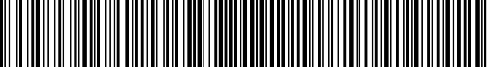 790670898     790670898     790670898     790670898     dzień31-12-2014 r.31-12-2014 r.790670898     790670898     790670898     790670898     dzień31-12-2014 r.31-12-2014 r.AKTYWAAKTYWAStan na początek rokuStan na koniec rokuStan na koniec rokuStan na koniec rokuPASYWAPASYWAStan na początek rokuStan na początek rokuStan na koniec rokuStan na koniec rokuI Środki pieniężneI Środki pieniężne583 813,79257 016,56257 016,56257 016,56I ZobowiązaniaI Zobowiązania1 306 625,241 306 625,24886 679,02886 679,02I.1 Środki pieniężneI.1 Środki pieniężne583 813,79257 016,56257 016,56257 016,56I.1 Zobowiązania finansoweI.1 Zobowiązania finansowe1 304 635,951 304 635,95881 914,63881 914,63I.1.1 Środki pieniężne budżetuI.1.1 Środki pieniężne budżetu583 813,79257 016,56257 016,56257 016,56I.1.1 Krótkoterminowe (do 12 miesięcy)I.1.1 Krótkoterminowe (do 12 miesięcy)0,000,000,000,00I.1.2 Pozostałe środki pieniężneI.1.2 Pozostałe środki pieniężne0,000,000,000,00I.1.2 Długoterminowe (powyżej 12 miesięcy)I.1.2 Długoterminowe (powyżej 12 miesięcy)1 304 635,951 304 635,95881 914,63881 914,63II Należności i rozliczeniaII Należności i rozliczenia32 480,7737 174,0837 174,0837 174,08I.2 Zobowiązania wobec budżetówI.2 Zobowiązania wobec budżetów0,000,000,000,00II.1 Należności finansoweII.1 Należności finansowe0,000,000,000,00I.3 Pozostałe zobowiązaniaI.3 Pozostałe zobowiązania1 989,291 989,294 764,394 764,39II.1.1 Krótkoterminowe (do 12 miesięcy)II.1.1 Krótkoterminowe (do 12 miesięcy)0,000,000,000,00II Aktywa netto budżetuII Aktywa netto budżetu-876 346,68-876 346,68-783 727,38-783 727,38II.1.2 Długoterminowe (powyżej 12 miesięcy)II.1.2 Długoterminowe (powyżej 12 miesięcy)0,000,000,000,00II.1 Wynik wykonania budżetu (+,-)II.1 Wynik wykonania budżetu (+,-)736 800,04736 800,0492 619,3092 619,30II.2 Należności od budżetówII.2 Należności od budżetów0,000,000,000,00II.1.1 Nadwyżka budżetu (+)II.1.1 Nadwyżka budżetu (+)736 800,04736 800,0492 619,3092 619,30II.3 Pozostałe należności i rozliczeniaII.3 Pozostałe należności i rozliczenia32 480,7737 174,0837 174,0837 174,08II.1.2 Deficyt budżetu (-)II.1.2 Deficyt budżetu (-)0,000,000,000,00III Inne aktywaIII Inne aktywa0,000,000,000,00II.1.3 Niewykonane wydatki (-)II.1.3 Niewykonane wydatki (-)0,000,000,000,00II.2 Wynik na operacjach nie kasowych (+,-)II.2 Wynik na operacjach nie kasowych (+,-)0,000,000,000,00II.3 Rezerwa na niewygasające wydatkiII.3 Rezerwa na niewygasające wydatki0,000,000,000,00II.4 Środki z prywatyzacjiII.4 Środki z prywatyzacji0,000,000,000,00II.5 Skumulowany wynik budżetu (+,-)II.5 Skumulowany wynik budżetu (+,-)-1 613 146,72-1 613 146,72-876 346,68-876 346,68III Inne pasywaIII Inne pasywa186 016,00186 016,00191 239,00191 239,00Suma aktywówSuma aktywów616 294,56294 190,64294 190,64294 190,64Suma pasywówSuma pasywów616 294,56616 294,56294 190,64294 190,64Informacje uzupełniające:
Informacje uzupełniające:
Informacje uzupełniające:
Informacje uzupełniające:
Informacje uzupełniające:
Informacje uzupełniające:
Informacje uzupełniające:
Informacje uzupełniające:
Informacje uzupełniające:
Informacje uzupełniające:
Informacje uzupełniające:
Informacje uzupełniające:
SymbolOpisOpisOpisOpisOpisOpisOpisOpisWartośćWartośćWartość1Udzielone gwarancje i poręczeniaUdzielone gwarancje i poręczeniaUdzielone gwarancje i poręczeniaUdzielone gwarancje i poręczeniaUdzielone gwarancje i poręczeniaUdzielone gwarancje i poręczeniaUdzielone gwarancje i poręczeniaUdzielone gwarancje i poręczenia0,000,000,002Otrzymane gwarancje i poręczeniaOtrzymane gwarancje i poręczeniaOtrzymane gwarancje i poręczeniaOtrzymane gwarancje i poręczeniaOtrzymane gwarancje i poręczeniaOtrzymane gwarancje i poręczeniaOtrzymane gwarancje i poręczeniaOtrzymane gwarancje i poręczenia0,000,000,003Inne informacje istotne dla rzetelności i przejrzystości budżetuInne informacje istotne dla rzetelności i przejrzystości budżetuInne informacje istotne dla rzetelności i przejrzystości budżetuInne informacje istotne dla rzetelności i przejrzystości budżetuInne informacje istotne dla rzetelności i przejrzystości budżetuInne informacje istotne dla rzetelności i przejrzystości budżetuInne informacje istotne dla rzetelności i przejrzystości budżetuInne informacje istotne dla rzetelności i przejrzystości budżetu0,000,000,00000 MASuma strony MASuma strony MASuma strony MASuma strony MASuma strony MASuma strony MASuma strony MASuma strony MA1 165 772,931 165 772,931 165 772,93000 WNSuma strony WNSuma strony WNSuma strony WNSuma strony WNSuma strony WNSuma strony WNSuma strony WNSuma strony WN1 165 772,931 165 772,931 165 772,93133 WNRachunek budżetuRachunek budżetuRachunek budżetuRachunek budżetuRachunek budżetuRachunek budżetuRachunek budżetuRachunek budżetu257 016,56257 016,56257 016,56134 MAKredyty bankoweKredyty bankoweKredyty bankoweKredyty bankoweKredyty bankoweKredyty bankoweKredyty bankoweKredyty bankowe58 016,0058 016,0058 016,00140 WNŚrodki pieniężne w drodzeŚrodki pieniężne w drodzeŚrodki pieniężne w drodzeŚrodki pieniężne w drodzeŚrodki pieniężne w drodzeŚrodki pieniężne w drodzeŚrodki pieniężne w drodzeŚrodki pieniężne w drodze6,006,006,00224 MARozrachunki budżetu  - (zwrot do Urzędu Skarbowego Warszawa)Rozrachunki budżetu  - (zwrot do Urzędu Skarbowego Warszawa)Rozrachunki budżetu  - (zwrot do Urzędu Skarbowego Warszawa)Rozrachunki budżetu  - (zwrot do Urzędu Skarbowego Warszawa)Rozrachunki budżetu  - (zwrot do Urzędu Skarbowego Warszawa)Rozrachunki budżetu  - (zwrot do Urzędu Skarbowego Warszawa)Rozrachunki budżetu  - (zwrot do Urzędu Skarbowego Warszawa)Rozrachunki budżetu  - (zwrot do Urzędu Skarbowego Warszawa)2 425,372 425,372 425,37224 MARozrachunki budżetu  - (dotacja do przekazania)Rozrachunki budżetu  - (dotacja do przekazania)Rozrachunki budżetu  - (dotacja do przekazania)Rozrachunki budżetu  - (dotacja do przekazania)Rozrachunki budżetu  - (dotacja do przekazania)Rozrachunki budżetu  - (dotacja do przekazania)Rozrachunki budżetu  - (dotacja do przekazania)Rozrachunki budżetu  - (dotacja do przekazania)2 339,022 339,022 339,02224 WNRozrachunki budżetu  - (należność Urzędu skarbowego Suwałki)Rozrachunki budżetu  - (należność Urzędu skarbowego Suwałki)Rozrachunki budżetu  - (należność Urzędu skarbowego Suwałki)Rozrachunki budżetu  - (należność Urzędu skarbowego Suwałki)Rozrachunki budżetu  - (należność Urzędu skarbowego Suwałki)Rozrachunki budżetu  - (należność Urzędu skarbowego Suwałki)Rozrachunki budżetu  - (należność Urzędu skarbowego Suwałki)Rozrachunki budżetu  - (należność Urzędu skarbowego Suwałki)2 048,002 048,002 048,00224 WNRozrachunki budżetu ( należność Urzędu Skarbowego Warszawa)Rozrachunki budżetu ( należność Urzędu Skarbowego Warszawa)Rozrachunki budżetu ( należność Urzędu Skarbowego Warszawa)Rozrachunki budżetu ( należność Urzędu Skarbowego Warszawa)Rozrachunki budżetu ( należność Urzędu Skarbowego Warszawa)Rozrachunki budżetu ( należność Urzędu Skarbowego Warszawa)Rozrachunki budżetu ( należność Urzędu Skarbowego Warszawa)Rozrachunki budżetu ( należność Urzędu Skarbowego Warszawa)3,083,083,08224 WNRozrachunki budżetu  - (należność udziałów za grudzień)Rozrachunki budżetu  - (należność udziałów za grudzień)Rozrachunki budżetu  - (należność udziałów za grudzień)Rozrachunki budżetu  - (należność udziałów za grudzień)Rozrachunki budżetu  - (należność udziałów za grudzień)Rozrachunki budżetu  - (należność udziałów za grudzień)Rozrachunki budżetu  - (należność udziałów za grudzień)Rozrachunki budżetu  - (należność udziałów za grudzień)35 117,0035 117,0035 117,00260 MAZobowiązania finansowe (pożyczki)Zobowiązania finansowe (pożyczki)Zobowiązania finansowe (pożyczki)Zobowiązania finansowe (pożyczki)Zobowiązania finansowe (pożyczki)Zobowiązania finansowe (pożyczki)Zobowiązania finansowe (pożyczki)Zobowiązania finansowe (pożyczki)823 898,63823 898,63823 898,63909 MARozliczenia międzyokresoweRozliczenia międzyokresoweRozliczenia międzyokresoweRozliczenia międzyokresoweRozliczenia międzyokresoweRozliczenia międzyokresoweRozliczenia międzyokresoweRozliczenia międzyokresowe191 239,00191 239,00191 239,00960 WNSkumulowane wyniki budżetuSkumulowane wyniki budżetuSkumulowane wyniki budżetuSkumulowane wyniki budżetuSkumulowane wyniki budżetuSkumulowane wyniki budżetuSkumulowane wyniki budżetuSkumulowane wyniki budżetu876 346,68876 346,68876 346,68961 MAWynik wykonania budżetuWynik wykonania budżetuWynik wykonania budżetuWynik wykonania budżetuWynik wykonania budżetuWynik wykonania budżetuWynik wykonania budżetuWynik wykonania budżetu92 619,3092 619,3092 619,302015-02-11skarbnikskarbnikskarbnikrok, miesiąc, dzieńzarządzarządBeSTiaC737192ED2F4F3E3 C737192ED2F4F3E3 C737192ED2F4F3E3 C737192ED2F4F3E3 C737192ED2F4F3E3 URZĄD GMINY16-404 JELENIEWOUL. SŁONECZNA 3URZĄD GMINY16-404 JELENIEWOUL. SŁONECZNA 3URZĄD GMINY16-404 JELENIEWOUL. SŁONECZNA 3URZĄD GMINY16-404 JELENIEWOUL. SŁONECZNA 3URZĄD GMINY16-404 JELENIEWOUL. SŁONECZNA 3BILANSBILANSBILANSBILANSBILANSBILANSAdresat:Adresat:Adresat:Adresat:Adresat:Adresat:Adresat:URZĄD GMINY16-404 JELENIEWOUL. SŁONECZNA 3URZĄD GMINY16-404 JELENIEWOUL. SŁONECZNA 3URZĄD GMINY16-404 JELENIEWOUL. SŁONECZNA 3URZĄD GMINY16-404 JELENIEWOUL. SŁONECZNA 3URZĄD GMINY16-404 JELENIEWOUL. SŁONECZNA 3BILANSBILANSBILANSBILANSBILANSBILANSRegionalna Izba Obrachunkowa w BiałymstokuRegionalna Izba Obrachunkowa w BiałymstokuRegionalna Izba Obrachunkowa w BiałymstokuRegionalna Izba Obrachunkowa w BiałymstokuRegionalna Izba Obrachunkowa w BiałymstokuRegionalna Izba Obrachunkowa w BiałymstokuRegionalna Izba Obrachunkowa w BiałymstokuURZĄD GMINY16-404 JELENIEWOUL. SŁONECZNA 3URZĄD GMINY16-404 JELENIEWOUL. SŁONECZNA 3URZĄD GMINY16-404 JELENIEWOUL. SŁONECZNA 3URZĄD GMINY16-404 JELENIEWOUL. SŁONECZNA 3URZĄD GMINY16-404 JELENIEWOUL. SŁONECZNA 3jednostki budżetowej i samorządowego zakładu budżetowegojednostki budżetowej i samorządowego zakładu budżetowegojednostki budżetowej i samorządowego zakładu budżetowegojednostki budżetowej i samorządowego zakładu budżetowegojednostki budżetowej i samorządowego zakładu budżetowegojednostki budżetowej i samorządowego zakładu budżetowegojednostki budżetowej i samorządowego zakładu budżetowegoURZĄD GMINY16-404 JELENIEWOUL. SŁONECZNA 3URZĄD GMINY16-404 JELENIEWOUL. SŁONECZNA 3URZĄD GMINY16-404 JELENIEWOUL. SŁONECZNA 3URZĄD GMINY16-404 JELENIEWOUL. SŁONECZNA 3URZĄD GMINY16-404 JELENIEWOUL. SŁONECZNA 3Wysłać bez pisma przewodniegoWysłać bez pisma przewodniegoWysłać bez pisma przewodniegoWysłać bez pisma przewodniegoWysłać bez pisma przewodniegoWysłać bez pisma przewodniegoWysłać bez pisma przewodniegoNumer identyfikacyjny REGONNumer identyfikacyjny REGONNumer identyfikacyjny REGONNumer identyfikacyjny REGONNumer identyfikacyjny REGON0DC7A9324BEDD45D0DC7A9324BEDD45D0DC7A9324BEDD45D0DC7A9324BEDD45D0DC7A9324BEDD45D0DC7A9324BEDD45D0DC7A9324BEDD45D790670898     790670898     790670898     790670898     790670898     sporządzonysporządzonysporządzonysporządzonysporządzonysporządzony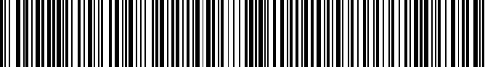 790670898     790670898     790670898     790670898     790670898     na dzieńna dzieńna dzieńna dzień31-12-2014 r.31-12-2014 r.790670898     790670898     790670898     790670898     790670898     na dzieńna dzieńna dzieńna dzień31-12-2014 r.31-12-2014 r.AKTYWAAKTYWAAKTYWAStan na początek rokuStan na początek rokuStan na koniec rokuStan na koniec rokuStan na koniec rokuPASYWAPASYWAPASYWAPASYWAPASYWAPASYWAStan na początek rokuStan na początek rokuStan na początek rokuStan na koniec rokuA Aktywa trwałeA Aktywa trwałeA Aktywa trwałe20 386 249,6720 386 249,6721 112 201,3221 112 201,3221 112 201,32A FunduszA FunduszA FunduszA FunduszA FunduszA Fundusz20 325 032,0220 325 032,0220 325 032,0221 024 464,75A.I Wartości niematerialne i prawneA.I Wartości niematerialne i prawneA.I Wartości niematerialne i prawne376,03376,033 186,783 186,783 186,78A.I Fundusz jednostkiA.I Fundusz jednostkiA.I Fundusz jednostkiA.I Fundusz jednostkiA.I Fundusz jednostkiA.I Fundusz jednostki17 548 554,8317 548 554,8317 548 554,8319 188 657,76A.II Rzeczowe aktywa trwałeA.II Rzeczowe aktywa trwałeA.II Rzeczowe aktywa trwałe20 385 873,6420 385 873,6421 109 014,5421 109 014,5421 109 014,54A.II Wynik finansowy netto (+,-)A.II Wynik finansowy netto (+,-)A.II Wynik finansowy netto (+,-)A.II Wynik finansowy netto (+,-)A.II Wynik finansowy netto (+,-)A.II Wynik finansowy netto (+,-)2 776 477,192 776 477,192 776 477,191 835 806,99A.II.1 Środki trwałeA.II.1 Środki trwałeA.II.1 Środki trwałe19 721 039,5719 721 039,5720 773 818,3520 773 818,3520 773 818,35A.II.1 Zysk netto (+)A.II.1 Zysk netto (+)A.II.1 Zysk netto (+)A.II.1 Zysk netto (+)A.II.1 Zysk netto (+)A.II.1 Zysk netto (+)6 692 035,926 692 035,926 692 035,925 861 454,50A.II.1.1 GruntyA.II.1.1 GruntyA.II.1.1 Grunty585 900,00585 900,00585 900,00585 900,00585 900,00A.II.2 Strata netto (-)A.II.2 Strata netto (-)A.II.2 Strata netto (-)A.II.2 Strata netto (-)A.II.2 Strata netto (-)A.II.2 Strata netto (-)-3 915 558,73-3 915 558,73-3 915 558,73-4 025 647,51A.II.1.2 Budynki, lokale i obiekty inżynierii lądowej i wodnejA.II.1.2 Budynki, lokale i obiekty inżynierii lądowej i wodnejA.II.1.2 Budynki, lokale i obiekty inżynierii lądowej i wodnej17 937 882,8917 937 882,8917 834 901,1417 834 901,1417 834 901,14A.III Nadwyżka środków obrotowych (-)A.III Nadwyżka środków obrotowych (-)A.III Nadwyżka środków obrotowych (-)A.III Nadwyżka środków obrotowych (-)A.III Nadwyżka środków obrotowych (-)A.III Nadwyżka środków obrotowych (-)0,000,000,000,00A.II.1.3 Urządzenia techniczne i maszynyA.II.1.3 Urządzenia techniczne i maszynyA.II.1.3 Urządzenia techniczne i maszyny743 914,42743 914,421 304 397,391 304 397,391 304 397,39A.IV Odpisy z wyniku finansowego (-)A.IV Odpisy z wyniku finansowego (-)A.IV Odpisy z wyniku finansowego (-)A.IV Odpisy z wyniku finansowego (-)A.IV Odpisy z wyniku finansowego (-)A.IV Odpisy z wyniku finansowego (-)0,000,000,000,00A.II.1.4 Środki transportuA.II.1.4 Środki transportuA.II.1.4 Środki transportu447 802,87447 802,87335 082,43335 082,43335 082,43A.V Fundusz mienia zlikwidowanych jednostekA.V Fundusz mienia zlikwidowanych jednostekA.V Fundusz mienia zlikwidowanych jednostekA.V Fundusz mienia zlikwidowanych jednostekA.V Fundusz mienia zlikwidowanych jednostekA.V Fundusz mienia zlikwidowanych jednostek0,000,000,000,00A.II.1.5 Inne środki trwałeA.II.1.5 Inne środki trwałeA.II.1.5 Inne środki trwałe5 539,395 539,39713 537,39713 537,39713 537,39B Państwowe fundusze celoweB Państwowe fundusze celoweB Państwowe fundusze celoweB Państwowe fundusze celoweB Państwowe fundusze celoweB Państwowe fundusze celowe0,000,000,000,00A.II.2 Środki trwałe w budowie (inwestycje)A.II.2 Środki trwałe w budowie (inwestycje)A.II.2 Środki trwałe w budowie (inwestycje)664 834,07664 834,07335 196,19335 196,19335 196,19C Zobowiązania i rezerwy na zobowiązaniaC Zobowiązania i rezerwy na zobowiązaniaC Zobowiązania i rezerwy na zobowiązaniaC Zobowiązania i rezerwy na zobowiązaniaC Zobowiązania i rezerwy na zobowiązaniaC Zobowiązania i rezerwy na zobowiązania604 860,04604 860,04604 860,04665 135,99A.II.3 Zaliczka na środki trwałe w budowie (inwestycje)A.II.3 Zaliczka na środki trwałe w budowie (inwestycje)A.II.3 Zaliczka na środki trwałe w budowie (inwestycje)0,000,000,000,000,00C.I Zobowiązania długoterminoweC.I Zobowiązania długoterminoweC.I Zobowiązania długoterminoweC.I Zobowiązania długoterminoweC.I Zobowiązania długoterminoweC.I Zobowiązania długoterminowe0,000,000,000,00A.III Należności długoterminoweA.III Należności długoterminoweA.III Należności długoterminowe0,000,000,000,000,00C.II Zobowiązania krótkoterminoweC.II Zobowiązania krótkoterminoweC.II Zobowiązania krótkoterminoweC.II Zobowiązania krótkoterminoweC.II Zobowiązania krótkoterminoweC.II Zobowiązania krótkoterminowe604 860,04604 860,04604 860,04665 135,99A.IV Długoterminowe aktywa finansoweA.IV Długoterminowe aktywa finansoweA.IV Długoterminowe aktywa finansowe0,000,000,000,000,00C.II.1 Zobowiązania z tytułu dostaw i usługC.II.1 Zobowiązania z tytułu dostaw i usługC.II.1 Zobowiązania z tytułu dostaw i usługC.II.1 Zobowiązania z tytułu dostaw i usługC.II.1 Zobowiązania z tytułu dostaw i usługC.II.1 Zobowiązania z tytułu dostaw i usług51 874,1851 874,1851 874,1852 361,73A.IV.1 Akcje i udziałyA.IV.1 Akcje i udziałyA.IV.1 Akcje i udziały0,000,000,000,000,00C.II.2 Zobowiązania wobec budżetówC.II.2 Zobowiązania wobec budżetówC.II.2 Zobowiązania wobec budżetówC.II.2 Zobowiązania wobec budżetówC.II.2 Zobowiązania wobec budżetówC.II.2 Zobowiązania wobec budżetów186 948,28186 948,28186 948,28217 239,60A.IV.2 Inne papiery wartościoweA.IV.2 Inne papiery wartościoweA.IV.2 Inne papiery wartościowe0,000,000,000,000,00C.II.3 Zobowiązania z tytułu ubezpieczeń i innych świadczeńC.II.3 Zobowiązania z tytułu ubezpieczeń i innych świadczeńC.II.3 Zobowiązania z tytułu ubezpieczeń i innych świadczeńC.II.3 Zobowiązania z tytułu ubezpieczeń i innych świadczeńC.II.3 Zobowiązania z tytułu ubezpieczeń i innych świadczeńC.II.3 Zobowiązania z tytułu ubezpieczeń i innych świadczeń50 342,3650 342,3650 342,3653 652,50A.IV.3 Inne długoterminowe aktywa finansoweA.IV.3 Inne długoterminowe aktywa finansoweA.IV.3 Inne długoterminowe aktywa finansowe0,000,000,000,000,00C.II.4 Zobowiązania z tytułu wynagrodzeńC.II.4 Zobowiązania z tytułu wynagrodzeńC.II.4 Zobowiązania z tytułu wynagrodzeńC.II.4 Zobowiązania z tytułu wynagrodzeńC.II.4 Zobowiązania z tytułu wynagrodzeńC.II.4 Zobowiązania z tytułu wynagrodzeń263 112,66263 112,66263 112,66283 971,63A.V Wartość mienia zlikwidowanych jednostekA.V Wartość mienia zlikwidowanych jednostekA.V Wartość mienia zlikwidowanych jednostek0,000,000,000,000,00C.II.5 Pozostałe zobowiązaniaC.II.5 Pozostałe zobowiązaniaC.II.5 Pozostałe zobowiązaniaC.II.5 Pozostałe zobowiązaniaC.II.5 Pozostałe zobowiązaniaC.II.5 Pozostałe zobowiązania42 471,3042 471,3042 471,3047 899,03B Aktywa obrotoweB Aktywa obrotoweB Aktywa obrotowe629 706,70629 706,70647 579,87647 579,87647 579,87C.II.6 Sumy obce (depozytowe, zabezpieczenie wykonania umów)C.II.6 Sumy obce (depozytowe, zabezpieczenie wykonania umów)C.II.6 Sumy obce (depozytowe, zabezpieczenie wykonania umów)C.II.6 Sumy obce (depozytowe, zabezpieczenie wykonania umów)C.II.6 Sumy obce (depozytowe, zabezpieczenie wykonania umów)C.II.6 Sumy obce (depozytowe, zabezpieczenie wykonania umów)10 111,2610 111,2610 111,2610 011,50B.I ZapasyB.I ZapasyB.I Zapasy55 924,7255 924,7246 507,6246 507,6246 507,62C.II.7 Rozliczenia z tytułu środków na wydatki budżetowe i z tytułu dochodów budżetowychC.II.7 Rozliczenia z tytułu środków na wydatki budżetowe i z tytułu dochodów budżetowychC.II.7 Rozliczenia z tytułu środków na wydatki budżetowe i z tytułu dochodów budżetowychC.II.7 Rozliczenia z tytułu środków na wydatki budżetowe i z tytułu dochodów budżetowychC.II.7 Rozliczenia z tytułu środków na wydatki budżetowe i z tytułu dochodów budżetowychC.II.7 Rozliczenia z tytułu środków na wydatki budżetowe i z tytułu dochodów budżetowych0,000,000,000,00B.I.1 MateriałyB.I.1 MateriałyB.I.1 Materiały55 924,7255 924,7246 507,6246 507,6246 507,62C.III Rezerwy na zobowiązaniaC.III Rezerwy na zobowiązaniaC.III Rezerwy na zobowiązaniaC.III Rezerwy na zobowiązaniaC.III Rezerwy na zobowiązaniaC.III Rezerwy na zobowiązania0,000,000,000,00B.I.2 Półprodukty i produkty w tokuB.I.2 Półprodukty i produkty w tokuB.I.2 Półprodukty i produkty w toku0,000,000,000,000,00D Fundusze specjalneD Fundusze specjalneD Fundusze specjalneD Fundusze specjalneD Fundusze specjalneD Fundusze specjalne86 064,3186 064,3186 064,3170 180,45B.I.3 Produkty gotoweB.I.3 Produkty gotoweB.I.3 Produkty gotowe0,000,000,000,000,00D.1 Zakładowy Fundusz Świadczeń SocjalnychD.1 Zakładowy Fundusz Świadczeń SocjalnychD.1 Zakładowy Fundusz Świadczeń SocjalnychD.1 Zakładowy Fundusz Świadczeń SocjalnychD.1 Zakładowy Fundusz Świadczeń SocjalnychD.1 Zakładowy Fundusz Świadczeń Socjalnych86 064,3186 064,3186 064,3170 180,45B.I.4 TowaryB.I.4 TowaryB.I.4 Towary0,000,000,000,000,00D.2 Inne funduszeD.2 Inne funduszeD.2 Inne funduszeD.2 Inne funduszeD.2 Inne funduszeD.2 Inne fundusze0,000,000,000,00B.II Należności krótkoterminoweB.II Należności krótkoterminoweB.II Należności krótkoterminowe517 002,31517 002,31519 397,62519 397,62519 397,62E Rozliczenia międzyokresoweE Rozliczenia międzyokresoweE Rozliczenia międzyokresoweE Rozliczenia międzyokresoweE Rozliczenia międzyokresoweE Rozliczenia międzyokresowe0,000,000,000,00B.II.1 Należności z tytułu dostaw i usługB.II.1 Należności z tytułu dostaw i usługB.II.1 Należności z tytułu dostaw i usług102 462,17102 462,17110 847,84110 847,84110 847,84E.I Rozliczenia międzyokresowe przychodówE.I Rozliczenia międzyokresowe przychodówE.I Rozliczenia międzyokresowe przychodówE.I Rozliczenia międzyokresowe przychodówE.I Rozliczenia międzyokresowe przychodówE.I Rozliczenia międzyokresowe przychodów0,000,000,000,00B.II.2 Należności od budżetówB.II.2 Należności od budżetówB.II.2 Należności od budżetów51 140,7451 140,746 743,536 743,536 743,53E.II Inne rozliczenia międzyokresoweE.II Inne rozliczenia międzyokresoweE.II Inne rozliczenia międzyokresoweE.II Inne rozliczenia międzyokresoweE.II Inne rozliczenia międzyokresoweE.II Inne rozliczenia międzyokresowe0,000,000,000,00B.II.3 Należności z tytułu ubezpieczeń i innych świadczeńB.II.3 Należności z tytułu ubezpieczeń i innych świadczeńB.II.3 Należności z tytułu ubezpieczeń i innych świadczeń27,2227,220,000,000,00B.II.4 Pozostałe należnościB.II.4 Pozostałe należnościB.II.4 Pozostałe należności363 372,18363 372,18401 806,25401 806,25401 806,25B.II.5 Rozliczenia z tytułu środków na wydatki budżetowe i z tytułu dochodów budżetowychB.II.5 Rozliczenia z tytułu środków na wydatki budżetowe i z tytułu dochodów budżetowychB.II.5 Rozliczenia z tytułu środków na wydatki budżetowe i z tytułu dochodów budżetowych0,000,000,000,000,00B.III Krótkoterminowe aktywa finansoweB.III Krótkoterminowe aktywa finansoweB.III Krótkoterminowe aktywa finansowe47 823,8347 823,8376 676,2376 676,2376 676,23B.III.1 Środki pieniężne w kasieB.III.1 Środki pieniężne w kasieB.III.1 Środki pieniężne w kasie0,000,000,000,000,00B.III.2 Środki pieniężne na rachunkach bankowychB.III.2 Środki pieniężne na rachunkach bankowychB.III.2 Środki pieniężne na rachunkach bankowych47 823,8347 823,8376 676,2376 676,2376 676,23B.III.3 Środki pieniężne państwowego funduszu celowegoB.III.3 Środki pieniężne państwowego funduszu celowegoB.III.3 Środki pieniężne państwowego funduszu celowego0,000,000,000,000,00B.III.4 Inne środki pieniężneB.III.4 Inne środki pieniężneB.III.4 Inne środki pieniężne0,000,000,000,000,00B.III.5 Akcje lub udziałyB.III.5 Akcje lub udziałyB.III.5 Akcje lub udziały0,000,000,000,000,00B.III.6 Inne papiery wartościoweB.III.6 Inne papiery wartościoweB.III.6 Inne papiery wartościowe0,000,000,000,000,00B.III.7 Inne krótkoterminowe aktywa finansoweB.III.7 Inne krótkoterminowe aktywa finansoweB.III.7 Inne krótkoterminowe aktywa finansowe0,000,000,000,000,00B.IV Rozliczenia międzyokresoweB.IV Rozliczenia międzyokresoweB.IV Rozliczenia międzyokresowe8 955,848 955,844 998,404 998,404 998,40Suma aktywówSuma aktywówSuma aktywów21 015 956,3721 015 956,3721 759 781,1921 759 781,1921 759 781,19Suma pasywówSuma pasywówSuma pasywówSuma pasywówSuma pasywówSuma pasywów21 015 956,3721 015 956,3721 015 956,3721 759 781,19A. Objaśnienie - wykazane w bilansie wartości aktywów trwałych i obrotowych są pomniejszone odpowiednio
A. Objaśnienie - wykazane w bilansie wartości aktywów trwałych i obrotowych są pomniejszone odpowiednio
A. Objaśnienie - wykazane w bilansie wartości aktywów trwałych i obrotowych są pomniejszone odpowiednio
A. Objaśnienie - wykazane w bilansie wartości aktywów trwałych i obrotowych są pomniejszone odpowiednio
A. Objaśnienie - wykazane w bilansie wartości aktywów trwałych i obrotowych są pomniejszone odpowiednio
A. Objaśnienie - wykazane w bilansie wartości aktywów trwałych i obrotowych są pomniejszone odpowiednio
A. Objaśnienie - wykazane w bilansie wartości aktywów trwałych i obrotowych są pomniejszone odpowiednio
A. Objaśnienie - wykazane w bilansie wartości aktywów trwałych i obrotowych są pomniejszone odpowiednio
A. Objaśnienie - wykazane w bilansie wartości aktywów trwałych i obrotowych są pomniejszone odpowiednio
A. Objaśnienie - wykazane w bilansie wartości aktywów trwałych i obrotowych są pomniejszone odpowiednio
A. Objaśnienie - wykazane w bilansie wartości aktywów trwałych i obrotowych są pomniejszone odpowiednio
A. Objaśnienie - wykazane w bilansie wartości aktywów trwałych i obrotowych są pomniejszone odpowiednio
A. Objaśnienie - wykazane w bilansie wartości aktywów trwałych i obrotowych są pomniejszone odpowiednio
A. Objaśnienie - wykazane w bilansie wartości aktywów trwałych i obrotowych są pomniejszone odpowiednio
A. Objaśnienie - wykazane w bilansie wartości aktywów trwałych i obrotowych są pomniejszone odpowiednio
A. Objaśnienie - wykazane w bilansie wartości aktywów trwałych i obrotowych są pomniejszone odpowiednio
A. Objaśnienie - wykazane w bilansie wartości aktywów trwałych i obrotowych są pomniejszone odpowiednio
A. Objaśnienie - wykazane w bilansie wartości aktywów trwałych i obrotowych są pomniejszone odpowiednio
o umorzenie i odpisy aktualizujące.o umorzenie i odpisy aktualizujące.o umorzenie i odpisy aktualizujące.o umorzenie i odpisy aktualizujące.o umorzenie i odpisy aktualizujące.o umorzenie i odpisy aktualizujące.o umorzenie i odpisy aktualizujące.o umorzenie i odpisy aktualizujące.o umorzenie i odpisy aktualizujące.o umorzenie i odpisy aktualizujące.o umorzenie i odpisy aktualizujące.o umorzenie i odpisy aktualizujące.o umorzenie i odpisy aktualizujące.o umorzenie i odpisy aktualizujące.o umorzenie i odpisy aktualizujące.o umorzenie i odpisy aktualizujące.o umorzenie i odpisy aktualizujące.o umorzenie i odpisy aktualizujące.B. Informacje uzupełniające istotne dla rzetelności i przejrzystości sytuacji finansowej i majątkowej: B. Informacje uzupełniające istotne dla rzetelności i przejrzystości sytuacji finansowej i majątkowej: B. Informacje uzupełniające istotne dla rzetelności i przejrzystości sytuacji finansowej i majątkowej: B. Informacje uzupełniające istotne dla rzetelności i przejrzystości sytuacji finansowej i majątkowej: B. Informacje uzupełniające istotne dla rzetelności i przejrzystości sytuacji finansowej i majątkowej: B. Informacje uzupełniające istotne dla rzetelności i przejrzystości sytuacji finansowej i majątkowej: B. Informacje uzupełniające istotne dla rzetelności i przejrzystości sytuacji finansowej i majątkowej: B. Informacje uzupełniające istotne dla rzetelności i przejrzystości sytuacji finansowej i majątkowej: B. Informacje uzupełniające istotne dla rzetelności i przejrzystości sytuacji finansowej i majątkowej: B. Informacje uzupełniające istotne dla rzetelności i przejrzystości sytuacji finansowej i majątkowej: B. Informacje uzupełniające istotne dla rzetelności i przejrzystości sytuacji finansowej i majątkowej: B. Informacje uzupełniające istotne dla rzetelności i przejrzystości sytuacji finansowej i majątkowej: B. Informacje uzupełniające istotne dla rzetelności i przejrzystości sytuacji finansowej i majątkowej: B. Informacje uzupełniające istotne dla rzetelności i przejrzystości sytuacji finansowej i majątkowej: B. Informacje uzupełniające istotne dla rzetelności i przejrzystości sytuacji finansowej i majątkowej: B. Informacje uzupełniające istotne dla rzetelności i przejrzystości sytuacji finansowej i majątkowej: B. Informacje uzupełniające istotne dla rzetelności i przejrzystości sytuacji finansowej i majątkowej: B. Informacje uzupełniające istotne dla rzetelności i przejrzystości sytuacji finansowej i majątkowej: 2015-03-312015-03-312015-03-31(główny księgowy)(główny księgowy)(główny księgowy)(główny księgowy)(główny księgowy)(rok, miesiąc, dzień)(rok, miesiąc, dzień)(rok, miesiąc, dzień)(kierownik jednostki)(kierownik jednostki)(kierownik jednostki)(kierownik jednostki)BeSTiaBeSTia0DC7A9324BEDD45D 0DC7A9324BEDD45D 0DC7A9324BEDD45D 0DC7A9324BEDD45D 0DC7A9324BEDD45D 0DC7A9324BEDD45D 0DC7A9324BEDD45D 0DC7A9324BEDD45D 0DC7A9324BEDD45D 0DC7A9324BEDD45D 0DC7A9324BEDD45D SymbolOpisOpisOpisOpisOpisOpisOpisOpisOpisOpisOpisOpisOpisOpisOpisWartośćWartość1Umorzenie wartości niematerialnych i prawnychUmorzenie wartości niematerialnych i prawnychUmorzenie wartości niematerialnych i prawnychUmorzenie wartości niematerialnych i prawnychUmorzenie wartości niematerialnych i prawnychUmorzenie wartości niematerialnych i prawnychUmorzenie wartości niematerialnych i prawnychUmorzenie wartości niematerialnych i prawnychUmorzenie wartości niematerialnych i prawnychUmorzenie wartości niematerialnych i prawnychUmorzenie wartości niematerialnych i prawnychUmorzenie wartości niematerialnych i prawnychUmorzenie wartości niematerialnych i prawnychUmorzenie wartości niematerialnych i prawnychUmorzenie wartości niematerialnych i prawnych141 155,54141 155,542Umorzenie środków trwałychUmorzenie środków trwałychUmorzenie środków trwałychUmorzenie środków trwałychUmorzenie środków trwałychUmorzenie środków trwałychUmorzenie środków trwałychUmorzenie środków trwałychUmorzenie środków trwałychUmorzenie środków trwałychUmorzenie środków trwałychUmorzenie środków trwałychUmorzenie środków trwałychUmorzenie środków trwałychUmorzenie środków trwałych13 167 677,3413 167 677,343Umorzenie pozostałych środków trwałychUmorzenie pozostałych środków trwałychUmorzenie pozostałych środków trwałychUmorzenie pozostałych środków trwałychUmorzenie pozostałych środków trwałychUmorzenie pozostałych środków trwałychUmorzenie pozostałych środków trwałychUmorzenie pozostałych środków trwałychUmorzenie pozostałych środków trwałychUmorzenie pozostałych środków trwałychUmorzenie pozostałych środków trwałychUmorzenie pozostałych środków trwałychUmorzenie pozostałych środków trwałychUmorzenie pozostałych środków trwałychUmorzenie pozostałych środków trwałych967 185,70967 185,704Odpisy aktualizujące środki trwałeOdpisy aktualizujące środki trwałeOdpisy aktualizujące środki trwałeOdpisy aktualizujące środki trwałeOdpisy aktualizujące środki trwałeOdpisy aktualizujące środki trwałeOdpisy aktualizujące środki trwałeOdpisy aktualizujące środki trwałeOdpisy aktualizujące środki trwałeOdpisy aktualizujące środki trwałeOdpisy aktualizujące środki trwałeOdpisy aktualizujące środki trwałeOdpisy aktualizujące środki trwałeOdpisy aktualizujące środki trwałeOdpisy aktualizujące środki trwałe1 173 593,251 173 593,255Odpisy aktualizujące środki trwałe w budowieOdpisy aktualizujące środki trwałe w budowieOdpisy aktualizujące środki trwałe w budowieOdpisy aktualizujące środki trwałe w budowieOdpisy aktualizujące środki trwałe w budowieOdpisy aktualizujące środki trwałe w budowieOdpisy aktualizujące środki trwałe w budowieOdpisy aktualizujące środki trwałe w budowieOdpisy aktualizujące środki trwałe w budowieOdpisy aktualizujące środki trwałe w budowieOdpisy aktualizujące środki trwałe w budowieOdpisy aktualizujące środki trwałe w budowieOdpisy aktualizujące środki trwałe w budowieOdpisy aktualizujące środki trwałe w budowieOdpisy aktualizujące środki trwałe w budowie0,000,006Odpisy aktualizujące wartości niematerialne i prawneOdpisy aktualizujące wartości niematerialne i prawneOdpisy aktualizujące wartości niematerialne i prawneOdpisy aktualizujące wartości niematerialne i prawneOdpisy aktualizujące wartości niematerialne i prawneOdpisy aktualizujące wartości niematerialne i prawneOdpisy aktualizujące wartości niematerialne i prawneOdpisy aktualizujące wartości niematerialne i prawneOdpisy aktualizujące wartości niematerialne i prawneOdpisy aktualizujące wartości niematerialne i prawneOdpisy aktualizujące wartości niematerialne i prawneOdpisy aktualizujące wartości niematerialne i prawneOdpisy aktualizujące wartości niematerialne i prawneOdpisy aktualizujące wartości niematerialne i prawneOdpisy aktualizujące wartości niematerialne i prawne0,000,007Odpisy aktualizujące należnościOdpisy aktualizujące należnościOdpisy aktualizujące należnościOdpisy aktualizujące należnościOdpisy aktualizujące należnościOdpisy aktualizujące należnościOdpisy aktualizujące należnościOdpisy aktualizujące należnościOdpisy aktualizujące należnościOdpisy aktualizujące należnościOdpisy aktualizujące należnościOdpisy aktualizujące należnościOdpisy aktualizujące należnościOdpisy aktualizujące należnościOdpisy aktualizujące należności2 439,732 439,734Odpisy aktualizujące środki trwałeOdpisy aktualizujące środki trwałeOdpisy aktualizujące środki trwałeOdpisy aktualizujące środki trwałeOdpisy aktualizujące środki trwałeOdpisy aktualizujące środki trwałeOdpisy aktualizujące środki trwałeOdpisy aktualizujące środki trwałe621 005,605Odpisy aktualizujące środki trwałe w budowieOdpisy aktualizujące środki trwałe w budowieOdpisy aktualizujące środki trwałe w budowieOdpisy aktualizujące środki trwałe w budowieOdpisy aktualizujące środki trwałe w budowieOdpisy aktualizujące środki trwałe w budowieOdpisy aktualizujące środki trwałe w budowieOdpisy aktualizujące środki trwałe w budowie0,006Odpisy aktualizujące wartości niematerialne i prawneOdpisy aktualizujące wartości niematerialne i prawneOdpisy aktualizujące wartości niematerialne i prawneOdpisy aktualizujące wartości niematerialne i prawneOdpisy aktualizujące wartości niematerialne i prawneOdpisy aktualizujące wartości niematerialne i prawneOdpisy aktualizujące wartości niematerialne i prawneOdpisy aktualizujące wartości niematerialne i prawne0,007Odpisy aktualizujące należnościOdpisy aktualizujące należnościOdpisy aktualizujące należnościOdpisy aktualizujące należnościOdpisy aktualizujące należnościOdpisy aktualizujące należnościOdpisy aktualizujące należnościOdpisy aktualizujące należności2 378,73(główny księgowy)(główny księgowy)(główny księgowy)(główny księgowy)(rok, miesiąc, dzień)(kierownik jednostki)(kierownik jednostki)(kierownik jednostki)BeSTiaBeSTiaA6A4515209BDB1B5 A6A4515209BDB1B5 A6A4515209BDB1B5 A6A4515209BDB1B5 A6A4515209BDB1B5 Nazwa i adres jednostki sprawozdawczejNazwa i adres jednostki sprawozdawczejNazwa i adres jednostki sprawozdawczejNazwa i adres jednostki sprawozdawczejURZĄD GMINY JELENIEWO URZĄD GMINY JELENIEWO URZĄD GMINY JELENIEWO URZĄD GMINY JELENIEWO Regionalna Izba Obrachunkowa w BiałymstokuRegionalna Izba Obrachunkowa w BiałymstokuRegionalna Izba Obrachunkowa w BiałymstokuJeleniewo, ul. Słoneczna 3Jeleniewo, ul. Słoneczna 3Jeleniewo, ul. Słoneczna 3Jeleniewo, ul. Słoneczna 3Rachunek zysków i strat(wariant porównawczy)Rachunek zysków i strat(wariant porównawczy)Rachunek zysków i strat(wariant porównawczy)Rachunek zysków i strat(wariant porównawczy)Rachunek zysków i strat(wariant porównawczy)Rachunek zysków i strat(wariant porównawczy)Rachunek zysków i strat(wariant porównawczy)Regionalna Izba Obrachunkowa w BiałymstokuRegionalna Izba Obrachunkowa w BiałymstokuRegionalna Izba Obrachunkowa w BiałymstokuJeleniewo, ul. Słoneczna 3Jeleniewo, ul. Słoneczna 3Jeleniewo, ul. Słoneczna 3Jeleniewo, ul. Słoneczna 3Rachunek zysków i strat(wariant porównawczy)Rachunek zysków i strat(wariant porównawczy)Rachunek zysków i strat(wariant porównawczy)Rachunek zysków i strat(wariant porównawczy)Rachunek zysków i strat(wariant porównawczy)Rachunek zysków i strat(wariant porównawczy)Rachunek zysków i strat(wariant porównawczy)16-404 JELENIEWO16-404 JELENIEWO16-404 JELENIEWO16-404 JELENIEWORachunek zysków i strat(wariant porównawczy)Rachunek zysków i strat(wariant porównawczy)Rachunek zysków i strat(wariant porównawczy)Rachunek zysków i strat(wariant porównawczy)Rachunek zysków i strat(wariant porównawczy)Rachunek zysków i strat(wariant porównawczy)Rachunek zysków i strat(wariant porównawczy)16-404 JELENIEWO16-404 JELENIEWO16-404 JELENIEWO16-404 JELENIEWORachunek zysków i strat(wariant porównawczy)Rachunek zysków i strat(wariant porównawczy)Rachunek zysków i strat(wariant porównawczy)Rachunek zysków i strat(wariant porównawczy)Rachunek zysków i strat(wariant porównawczy)Rachunek zysków i strat(wariant porównawczy)Rachunek zysków i strat(wariant porównawczy)Rachunek zysków i strat(wariant porównawczy)Rachunek zysków i strat(wariant porównawczy)Rachunek zysków i strat(wariant porównawczy)Rachunek zysków i strat(wariant porównawczy)Rachunek zysków i strat(wariant porównawczy)Rachunek zysków i strat(wariant porównawczy)Rachunek zysków i strat(wariant porównawczy)498A54D472237420498A54D472237420498A54D472237420790670898     790670898     790670898     790670898     sporządzony na dzień31.12.2014 r.sporządzony na dzień31.12.2014 r.498A54D472237420498A54D472237420498A54D472237420790670898     790670898     790670898     790670898     sporządzony na dzień31.12.2014 r.sporządzony na dzień31.12.2014 r.790670898     790670898     790670898     790670898     sporządzony na dzień31.12.2014 r.sporządzony na dzień31.12.2014 r.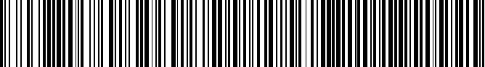 790670898     790670898     790670898     790670898     Stan na koniec roku poprzedniegoStan na koniec roku poprzedniegoStan na koniec roku bieżącegoPrzychody netto z podstawowej działalności operacyjnejPrzychody netto z podstawowej działalności operacyjnejPrzychody netto z podstawowej działalności operacyjnejPrzychody netto z podstawowej działalności operacyjnejPrzychody netto z podstawowej działalności operacyjnejPrzychody netto z podstawowej działalności operacyjnejPrzychody netto z podstawowej działalności operacyjnejPrzychody netto z podstawowej działalności operacyjnejPrzychody netto z podstawowej działalności operacyjnej12 233 589,3512 233 589,3512 210 878,85Przychody netto ze sprzedaży produktówPrzychody netto ze sprzedaży produktówPrzychody netto ze sprzedaży produktówPrzychody netto ze sprzedaży produktówPrzychody netto ze sprzedaży produktówPrzychody netto ze sprzedaży produktówPrzychody netto ze sprzedaży produktówPrzychody netto ze sprzedaży produktówPrzychody netto ze sprzedaży produktów592 280,98592 280,98596 524,36Zmiana stanu produktów (zwiększenia - wartość dodatnia, zmniejszenie - wartość ujemna)Zmiana stanu produktów (zwiększenia - wartość dodatnia, zmniejszenie - wartość ujemna)Zmiana stanu produktów (zwiększenia - wartość dodatnia, zmniejszenie - wartość ujemna)Zmiana stanu produktów (zwiększenia - wartość dodatnia, zmniejszenie - wartość ujemna)Zmiana stanu produktów (zwiększenia - wartość dodatnia, zmniejszenie - wartość ujemna)Zmiana stanu produktów (zwiększenia - wartość dodatnia, zmniejszenie - wartość ujemna)Zmiana stanu produktów (zwiększenia - wartość dodatnia, zmniejszenie - wartość ujemna)Zmiana stanu produktów (zwiększenia - wartość dodatnia, zmniejszenie - wartość ujemna)Zmiana stanu produktów (zwiększenia - wartość dodatnia, zmniejszenie - wartość ujemna)72 805,4772 805,4768 348,53Koszt wytworzenia produktów na własne potrzeby jednostkiKoszt wytworzenia produktów na własne potrzeby jednostkiKoszt wytworzenia produktów na własne potrzeby jednostkiKoszt wytworzenia produktów na własne potrzeby jednostkiKoszt wytworzenia produktów na własne potrzeby jednostkiKoszt wytworzenia produktów na własne potrzeby jednostkiKoszt wytworzenia produktów na własne potrzeby jednostkiKoszt wytworzenia produktów na własne potrzeby jednostkiKoszt wytworzenia produktów na własne potrzeby jednostki0,000,000,00Przychody netto ze sprzedaży towarów i materiałówPrzychody netto ze sprzedaży towarów i materiałówPrzychody netto ze sprzedaży towarów i materiałówPrzychody netto ze sprzedaży towarów i materiałówPrzychody netto ze sprzedaży towarów i materiałówPrzychody netto ze sprzedaży towarów i materiałówPrzychody netto ze sprzedaży towarów i materiałówPrzychody netto ze sprzedaży towarów i materiałówPrzychody netto ze sprzedaży towarów i materiałów0,000,000,00Dotacje na finansowanie działalności podstawowejDotacje na finansowanie działalności podstawowejDotacje na finansowanie działalności podstawowejDotacje na finansowanie działalności podstawowejDotacje na finansowanie działalności podstawowejDotacje na finansowanie działalności podstawowejDotacje na finansowanie działalności podstawowejDotacje na finansowanie działalności podstawowejDotacje na finansowanie działalności podstawowej0,000,000,00Przychody z tytułu dochodów budżetowychPrzychody z tytułu dochodów budżetowychPrzychody z tytułu dochodów budżetowychPrzychody z tytułu dochodów budżetowychPrzychody z tytułu dochodów budżetowychPrzychody z tytułu dochodów budżetowychPrzychody z tytułu dochodów budżetowychPrzychody z tytułu dochodów budżetowychPrzychody z tytułu dochodów budżetowych11 568 502,9011 568 502,9011 546 005,96Koszty działalności operacyjnejKoszty działalności operacyjnejKoszty działalności operacyjnejKoszty działalności operacyjnejKoszty działalności operacyjnejKoszty działalności operacyjnejKoszty działalności operacyjnejKoszty działalności operacyjnejKoszty działalności operacyjnej9 883 827,869 883 827,8610 785 794,24AmortyzacjaAmortyzacjaAmortyzacjaAmortyzacjaAmortyzacjaAmortyzacjaAmortyzacjaAmortyzacjaAmortyzacja1 103 111,451 103 111,451 641 543,29Zużycie materiałów i energiiZużycie materiałów i energiiZużycie materiałów i energiiZużycie materiałów i energiiZużycie materiałów i energiiZużycie materiałów i energiiZużycie materiałów i energiiZużycie materiałów i energiiZużycie materiałów i energii756 099,76756 099,76882 502,38Usługi obceUsługi obceUsługi obceUsługi obceUsługi obceUsługi obceUsługi obceUsługi obceUsługi obce1 026 114,061 026 114,061 033 488,33Podatki i opłatyPodatki i opłatyPodatki i opłatyPodatki i opłatyPodatki i opłatyPodatki i opłatyPodatki i opłatyPodatki i opłatyPodatki i opłaty121 227,42121 227,42124 020,49WynagrodzeniaWynagrodzeniaWynagrodzeniaWynagrodzeniaWynagrodzeniaWynagrodzeniaWynagrodzeniaWynagrodzeniaWynagrodzenia3 537 222,613 537 222,613 562 441,35Ubezpieczenia społeczne i inne świadczenia dla pracownikówUbezpieczenia społeczne i inne świadczenia dla pracownikówUbezpieczenia społeczne i inne świadczenia dla pracownikówUbezpieczenia społeczne i inne świadczenia dla pracownikówUbezpieczenia społeczne i inne świadczenia dla pracownikówUbezpieczenia społeczne i inne świadczenia dla pracownikówUbezpieczenia społeczne i inne świadczenia dla pracownikówUbezpieczenia społeczne i inne świadczenia dla pracownikówUbezpieczenia społeczne i inne świadczenia dla pracowników1 019 817,361 019 817,361 018 007,38Pozostałe koszty rodzajowePozostałe koszty rodzajowePozostałe koszty rodzajowePozostałe koszty rodzajowePozostałe koszty rodzajowePozostałe koszty rodzajowePozostałe koszty rodzajowePozostałe koszty rodzajowePozostałe koszty rodzajowe373 154,26373 154,26420 228,90Wartość sprzedanych towarów i materiałówWartość sprzedanych towarów i materiałówWartość sprzedanych towarów i materiałówWartość sprzedanych towarów i materiałówWartość sprzedanych towarów i materiałówWartość sprzedanych towarów i materiałówWartość sprzedanych towarów i materiałówWartość sprzedanych towarów i materiałówWartość sprzedanych towarów i materiałów0,000,000,00Inne świadczenia finansowane z budżetuInne świadczenia finansowane z budżetuInne świadczenia finansowane z budżetuInne świadczenia finansowane z budżetuInne świadczenia finansowane z budżetuInne świadczenia finansowane z budżetuInne świadczenia finansowane z budżetuInne świadczenia finansowane z budżetuInne świadczenia finansowane z budżetu1 941 676,101 941 676,102 097 752,20Pozostałe obciążeniaPozostałe obciążeniaPozostałe obciążeniaPozostałe obciążeniaPozostałe obciążeniaPozostałe obciążeniaPozostałe obciążeniaPozostałe obciążeniaPozostałe obciążenia5 404,845 404,845 809,92Zysk (strata) z działalności podstawowej (A - B)Zysk (strata) z działalności podstawowej (A - B)Zysk (strata) z działalności podstawowej (A - B)Zysk (strata) z działalności podstawowej (A - B)Zysk (strata) z działalności podstawowej (A - B)Zysk (strata) z działalności podstawowej (A - B)Zysk (strata) z działalności podstawowej (A - B)Zysk (strata) z działalności podstawowej (A - B)Zysk (strata) z działalności podstawowej (A - B)2 349 761,492 349 761,491 425 084,61Pozostałe przychody operacyjnePozostałe przychody operacyjnePozostałe przychody operacyjnePozostałe przychody operacyjnePozostałe przychody operacyjnePozostałe przychody operacyjnePozostałe przychody operacyjnePozostałe przychody operacyjnePozostałe przychody operacyjne473 802,09473 802,09427 281,49Zysk ze zbycia niefinansowych aktywów trwałychZysk ze zbycia niefinansowych aktywów trwałychZysk ze zbycia niefinansowych aktywów trwałychZysk ze zbycia niefinansowych aktywów trwałychZysk ze zbycia niefinansowych aktywów trwałychZysk ze zbycia niefinansowych aktywów trwałychZysk ze zbycia niefinansowych aktywów trwałychZysk ze zbycia niefinansowych aktywów trwałychZysk ze zbycia niefinansowych aktywów trwałych0,000,000,00DotacjeDotacjeDotacjeDotacjeDotacjeDotacjeDotacjeDotacjeDotacje0,000,000,00Inne przychody operacyjneInne przychody operacyjneInne przychody operacyjneInne przychody operacyjneInne przychody operacyjneInne przychody operacyjneInne przychody operacyjneInne przychody operacyjneInne przychody operacyjne473 802,09473 802,09427 281,49Pozostałe koszty operacyjnePozostałe koszty operacyjnePozostałe koszty operacyjnePozostałe koszty operacyjnePozostałe koszty operacyjnePozostałe koszty operacyjnePozostałe koszty operacyjnePozostałe koszty operacyjnePozostałe koszty operacyjne57 879,5257 879,5230 305,93Koszty inwestycji finansowanych ze środków własnych samorządowych zakładów budżetowych i dochodów jednostek budżetowych gromadzonych na wydzielonym rachunkuKoszty inwestycji finansowanych ze środków własnych samorządowych zakładów budżetowych i dochodów jednostek budżetowych gromadzonych na wydzielonym rachunkuKoszty inwestycji finansowanych ze środków własnych samorządowych zakładów budżetowych i dochodów jednostek budżetowych gromadzonych na wydzielonym rachunkuKoszty inwestycji finansowanych ze środków własnych samorządowych zakładów budżetowych i dochodów jednostek budżetowych gromadzonych na wydzielonym rachunkuKoszty inwestycji finansowanych ze środków własnych samorządowych zakładów budżetowych i dochodów jednostek budżetowych gromadzonych na wydzielonym rachunkuKoszty inwestycji finansowanych ze środków własnych samorządowych zakładów budżetowych i dochodów jednostek budżetowych gromadzonych na wydzielonym rachunkuKoszty inwestycji finansowanych ze środków własnych samorządowych zakładów budżetowych i dochodów jednostek budżetowych gromadzonych na wydzielonym rachunkuKoszty inwestycji finansowanych ze środków własnych samorządowych zakładów budżetowych i dochodów jednostek budżetowych gromadzonych na wydzielonym rachunkuKoszty inwestycji finansowanych ze środków własnych samorządowych zakładów budżetowych i dochodów jednostek budżetowych gromadzonych na wydzielonym rachunku0,000,000,00Pozostałe koszty operacyjnePozostałe koszty operacyjnePozostałe koszty operacyjnePozostałe koszty operacyjnePozostałe koszty operacyjnePozostałe koszty operacyjnePozostałe koszty operacyjnePozostałe koszty operacyjnePozostałe koszty operacyjne57 879,5257 879,5230 305,93Zysk (strata) z działalności operacyjnej (C + D - E)Zysk (strata) z działalności operacyjnej (C + D - E)Zysk (strata) z działalności operacyjnej (C + D - E)Zysk (strata) z działalności operacyjnej (C + D - E)Zysk (strata) z działalności operacyjnej (C + D - E)Zysk (strata) z działalności operacyjnej (C + D - E)Zysk (strata) z działalności operacyjnej (C + D - E)Zysk (strata) z działalności operacyjnej (C + D - E)Zysk (strata) z działalności operacyjnej (C + D - E)2 765 684,062 765 684,061 822 060,17Przychody finansowePrzychody finansowePrzychody finansowePrzychody finansowePrzychody finansowePrzychody finansowePrzychody finansowePrzychody finansowePrzychody finansowe11 143,7711 143,7713 746,82Dywidendy i udziały w zyskachDywidendy i udziały w zyskachDywidendy i udziały w zyskachDywidendy i udziały w zyskachDywidendy i udziały w zyskachDywidendy i udziały w zyskachDywidendy i udziały w zyskachDywidendy i udziały w zyskachDywidendy i udziały w zyskach0,000,000,00OdsetkiOdsetkiOdsetkiOdsetkiOdsetkiOdsetkiOdsetkiOdsetkiOdsetki10 840,3310 840,3313 746,82InneInneInneInneInneInneInneInneInne303,44303,440,00Koszty finansoweKoszty finansoweKoszty finansoweKoszty finansoweKoszty finansoweKoszty finansoweKoszty finansoweKoszty finansoweKoszty finansowe350,64350,640,00OdsetkiOdsetkiOdsetkiOdsetkiOdsetkiOdsetkiOdsetkiOdsetkiOdsetki350,64350,640,00InneInneInneInneInneInneInneInneInne0,000,000,00Zysk (strata) z działalności gospodarczej (F + G - H)Zysk (strata) z działalności gospodarczej (F + G - H)Zysk (strata) z działalności gospodarczej (F + G - H)Zysk (strata) z działalności gospodarczej (F + G - H)Zysk (strata) z działalności gospodarczej (F + G - H)Zysk (strata) z działalności gospodarczej (F + G - H)Zysk (strata) z działalności gospodarczej (F + G - H)Zysk (strata) z działalności gospodarczej (F + G - H)Zysk (strata) z działalności gospodarczej (F + G - H)2 776 477,192 776 477,191 835 806,99Wynik zdarzeń nadzwyczajnych (J.I. - J.II.)Wynik zdarzeń nadzwyczajnych (J.I. - J.II.)Wynik zdarzeń nadzwyczajnych (J.I. - J.II.)Wynik zdarzeń nadzwyczajnych (J.I. - J.II.)Wynik zdarzeń nadzwyczajnych (J.I. - J.II.)Wynik zdarzeń nadzwyczajnych (J.I. - J.II.)Wynik zdarzeń nadzwyczajnych (J.I. - J.II.)Wynik zdarzeń nadzwyczajnych (J.I. - J.II.)Wynik zdarzeń nadzwyczajnych (J.I. - J.II.)0,000,000,00Zyski nadzwyczajneZyski nadzwyczajneZyski nadzwyczajneZyski nadzwyczajneZyski nadzwyczajneZyski nadzwyczajneZyski nadzwyczajneZyski nadzwyczajneZyski nadzwyczajne0,000,000,00Straty nadzwyczajneStraty nadzwyczajneStraty nadzwyczajneStraty nadzwyczajneStraty nadzwyczajneStraty nadzwyczajneStraty nadzwyczajneStraty nadzwyczajneStraty nadzwyczajne0,000,000,00Zysk (strata) brutto (I +- J)Zysk (strata) brutto (I +- J)Zysk (strata) brutto (I +- J)Zysk (strata) brutto (I +- J)Zysk (strata) brutto (I +- J)Zysk (strata) brutto (I +- J)Zysk (strata) brutto (I +- J)Zysk (strata) brutto (I +- J)Zysk (strata) brutto (I +- J)2 776 477,192 776 477,191 835 806,99Podatek dochodowyPodatek dochodowyPodatek dochodowyPodatek dochodowyPodatek dochodowyPodatek dochodowyPodatek dochodowyPodatek dochodowyPodatek dochodowy0,000,000,00Pozostałe obowiązkowe zmniejszenia zysku (zwiększenia straty)  oraz nadwyżki środków obrotowychPozostałe obowiązkowe zmniejszenia zysku (zwiększenia straty)  oraz nadwyżki środków obrotowychPozostałe obowiązkowe zmniejszenia zysku (zwiększenia straty)  oraz nadwyżki środków obrotowychPozostałe obowiązkowe zmniejszenia zysku (zwiększenia straty)  oraz nadwyżki środków obrotowychPozostałe obowiązkowe zmniejszenia zysku (zwiększenia straty)  oraz nadwyżki środków obrotowychPozostałe obowiązkowe zmniejszenia zysku (zwiększenia straty)  oraz nadwyżki środków obrotowychPozostałe obowiązkowe zmniejszenia zysku (zwiększenia straty)  oraz nadwyżki środków obrotowychPozostałe obowiązkowe zmniejszenia zysku (zwiększenia straty)  oraz nadwyżki środków obrotowychPozostałe obowiązkowe zmniejszenia zysku (zwiększenia straty)  oraz nadwyżki środków obrotowych0,000,000,00Zysk (strata) netto (K - L - M)Zysk (strata) netto (K - L - M)Zysk (strata) netto (K - L - M)Zysk (strata) netto (K - L - M)Zysk (strata) netto (K - L - M)Zysk (strata) netto (K - L - M)Zysk (strata) netto (K - L - M)Zysk (strata) netto (K - L - M)Zysk (strata) netto (K - L - M)2 776 477,192 776 477,191 835 806,99Informacje uzupełniające istotne dla oceny rzetelności i przejrzystości sytuacji finansowej : Informacje uzupełniające istotne dla oceny rzetelności i przejrzystości sytuacji finansowej : Informacje uzupełniające istotne dla oceny rzetelności i przejrzystości sytuacji finansowej : Informacje uzupełniające istotne dla oceny rzetelności i przejrzystości sytuacji finansowej : Informacje uzupełniające istotne dla oceny rzetelności i przejrzystości sytuacji finansowej : Informacje uzupełniające istotne dla oceny rzetelności i przejrzystości sytuacji finansowej : Informacje uzupełniające istotne dla oceny rzetelności i przejrzystości sytuacji finansowej : Informacje uzupełniające istotne dla oceny rzetelności i przejrzystości sytuacji finansowej : Informacje uzupełniające istotne dla oceny rzetelności i przejrzystości sytuacji finansowej : Informacje uzupełniające istotne dla oceny rzetelności i przejrzystości sytuacji finansowej : Informacje uzupełniające istotne dla oceny rzetelności i przejrzystości sytuacji finansowej : Informacje uzupełniające istotne dla oceny rzetelności i przejrzystości sytuacji finansowej : Informacje uzupełniające istotne dla oceny rzetelności i przejrzystości sytuacji finansowej : 2015-03-312015-03-31główny księgowygłówny księgowygłówny księgowygłówny księgowygłówny księgowyrok, miesiąc, dzieńrok, miesiąc, dzieńkierownik jednostkikierownik jednostkiURZĄD GMINY JELENIEWO URZĄD GMINY JELENIEWO URZĄD GMINY JELENIEWO URZĄD GMINY JELENIEWO URZĄD GMINY JELENIEWO URZĄD GMINY JELENIEWO Zestawienie zmian w fundusz jednostkiZestawienie zmian w fundusz jednostkiZestawienie zmian w fundusz jednostkiZestawienie zmian w fundusz jednostkiZestawienie zmian w fundusz jednostkiZestawienie zmian w fundusz jednostkiZestawienie zmian w fundusz jednostkiZestawienie zmian w fundusz jednostkiZestawienie zmian w fundusz jednostkiJeleniewo, ul. Słoneczna 3Jeleniewo, ul. Słoneczna 3Jeleniewo, ul. Słoneczna 3Jeleniewo, ul. Słoneczna 3Jeleniewo, ul. Słoneczna 3Jeleniewo, ul. Słoneczna 3Zestawienie zmian w funduszu jednostkiZestawienie zmian w funduszu jednostkiZestawienie zmian w funduszu jednostkiZestawienie zmian w funduszu jednostkiZestawienie zmian w funduszu jednostkiZestawienie zmian w funduszu jednostkiZestawienie zmian w funduszu jednostkiZestawienie zmian w funduszu jednostkiZestawienie zmian w funduszu jednostki16-404 JELENIEWO16-404 JELENIEWO16-404 JELENIEWO16-404 JELENIEWO16-404 JELENIEWO16-404 JELENIEWO790670898     790670898     790670898     790670898     790670898     790670898     sporządzone nadzień 32.12.2014 r.sporządzone nadzień 32.12.2014 r.                 8292C67372985DD5                 8292C67372985DD5                 8292C67372985DD5                 8292C67372985DD5790670898     790670898     790670898     790670898     790670898     790670898     sporządzone nadzień 32.12.2014 r.sporządzone nadzień 32.12.2014 r.790670898     790670898     790670898     790670898     790670898     790670898     sporządzone nadzień 32.12.2014 r.sporządzone nadzień 32.12.2014 r.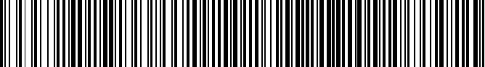 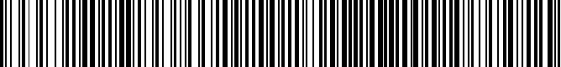 Stan na koniec roku poprzedniegoStan na koniec roku poprzedniegoStan na koniec roku poprzedniegoStan na koniec roku bieżącegoI.I.Fundusz jednostki na początku okresu (BO)Fundusz jednostki na początku okresu (BO)Fundusz jednostki na początku okresu (BO)Fundusz jednostki na początku okresu (BO)Fundusz jednostki na początku okresu (BO)Fundusz jednostki na początku okresu (BO)Fundusz jednostki na początku okresu (BO)Fundusz jednostki na początku okresu (BO)Fundusz jednostki na początku okresu (BO)Fundusz jednostki na początku okresu (BO)Fundusz jednostki na początku okresu (BO)Fundusz jednostki na początku okresu (BO)17 301 625,9817 301 625,9817 301 625,9820 194 744,8920 194 744,89I.1.I.1.Zwiększenie funduszu (z tytułu)Zwiększenie funduszu (z tytułu)Zwiększenie funduszu (z tytułu)Zwiększenie funduszu (z tytułu)Zwiększenie funduszu (z tytułu)Zwiększenie funduszu (z tytułu)Zwiększenie funduszu (z tytułu)Zwiększenie funduszu (z tytułu)Zwiększenie funduszu (z tytułu)Zwiększenie funduszu (z tytułu)Zwiększenie funduszu (z tytułu)Zwiększenie funduszu (z tytułu)18 600 689,3618 600 689,3618 600 689,3620 020 989,8120 020 989,81I.1.1.I.1.1.Zysk bilansowy za rok ubiegłyZysk bilansowy za rok ubiegłyZysk bilansowy za rok ubiegłyZysk bilansowy za rok ubiegłyZysk bilansowy za rok ubiegłyZysk bilansowy za rok ubiegłyZysk bilansowy za rok ubiegłyZysk bilansowy za rok ubiegłyZysk bilansowy za rok ubiegłyZysk bilansowy za rok ubiegłyZysk bilansowy za rok ubiegłyZysk bilansowy za rok ubiegły5 606 213,335 606 213,335 606 213,335 872 627,675 872 627,67I.1.2.I.1.2.Zrealizowane wydatki budżetoweZrealizowane wydatki budżetoweZrealizowane wydatki budżetoweZrealizowane wydatki budżetoweZrealizowane wydatki budżetoweZrealizowane wydatki budżetoweZrealizowane wydatki budżetoweZrealizowane wydatki budżetoweZrealizowane wydatki budżetoweZrealizowane wydatki budżetoweZrealizowane wydatki budżetoweZrealizowane wydatki budżetowe10 872 067,3910 872 067,3910 872 067,3911 528 867,3311 528 867,33I.1.3.I.1.3.Zrealizowane płatności ze środków europejskichZrealizowane płatności ze środków europejskichZrealizowane płatności ze środków europejskichZrealizowane płatności ze środków europejskichZrealizowane płatności ze środków europejskichZrealizowane płatności ze środków europejskichZrealizowane płatności ze środków europejskichZrealizowane płatności ze środków europejskichZrealizowane płatności ze środków europejskichZrealizowane płatności ze środków europejskichZrealizowane płatności ze środków europejskichZrealizowane płatności ze środków europejskich0,000,000,000,000,00I.1.4.I.1.4.Środki na inwestycjeŚrodki na inwestycjeŚrodki na inwestycjeŚrodki na inwestycjeŚrodki na inwestycjeŚrodki na inwestycjeŚrodki na inwestycjeŚrodki na inwestycjeŚrodki na inwestycjeŚrodki na inwestycjeŚrodki na inwestycjeŚrodki na inwestycje2 122 341,902 122 341,902 122 341,902 602 435,942 602 435,94I.1.5.I.1.5.Aktualizacja wyceny środków trwałychAktualizacja wyceny środków trwałychAktualizacja wyceny środków trwałychAktualizacja wyceny środków trwałychAktualizacja wyceny środków trwałychAktualizacja wyceny środków trwałychAktualizacja wyceny środków trwałychAktualizacja wyceny środków trwałychAktualizacja wyceny środków trwałychAktualizacja wyceny środków trwałychAktualizacja wyceny środków trwałychAktualizacja wyceny środków trwałych0,000,000,000,000,00I.1.6.I.1.6.Nieodpłatnie otrzymane środki trwałe i środki trwałe w budowie oraz wartości niematerialne i prawneNieodpłatnie otrzymane środki trwałe i środki trwałe w budowie oraz wartości niematerialne i prawneNieodpłatnie otrzymane środki trwałe i środki trwałe w budowie oraz wartości niematerialne i prawneNieodpłatnie otrzymane środki trwałe i środki trwałe w budowie oraz wartości niematerialne i prawneNieodpłatnie otrzymane środki trwałe i środki trwałe w budowie oraz wartości niematerialne i prawneNieodpłatnie otrzymane środki trwałe i środki trwałe w budowie oraz wartości niematerialne i prawneNieodpłatnie otrzymane środki trwałe i środki trwałe w budowie oraz wartości niematerialne i prawneNieodpłatnie otrzymane środki trwałe i środki trwałe w budowie oraz wartości niematerialne i prawneNieodpłatnie otrzymane środki trwałe i środki trwałe w budowie oraz wartości niematerialne i prawneNieodpłatnie otrzymane środki trwałe i środki trwałe w budowie oraz wartości niematerialne i prawneNieodpłatnie otrzymane środki trwałe i środki trwałe w budowie oraz wartości niematerialne i prawneNieodpłatnie otrzymane środki trwałe i środki trwałe w budowie oraz wartości niematerialne i prawne0,000,000,0017 058,8717 058,87I.1.7.I.1.7.Aktywa przejęte od zlikwidowanych lub połączonych jednostekAktywa przejęte od zlikwidowanych lub połączonych jednostekAktywa przejęte od zlikwidowanych lub połączonych jednostekAktywa przejęte od zlikwidowanych lub połączonych jednostekAktywa przejęte od zlikwidowanych lub połączonych jednostekAktywa przejęte od zlikwidowanych lub połączonych jednostekAktywa przejęte od zlikwidowanych lub połączonych jednostekAktywa przejęte od zlikwidowanych lub połączonych jednostekAktywa przejęte od zlikwidowanych lub połączonych jednostekAktywa przejęte od zlikwidowanych lub połączonych jednostekAktywa przejęte od zlikwidowanych lub połączonych jednostekAktywa przejęte od zlikwidowanych lub połączonych jednostek0,000,000,000,000,00I.1.8.I.1.8.Aktywa otrzymane w ramach centralnego zaopatrzeniaAktywa otrzymane w ramach centralnego zaopatrzeniaAktywa otrzymane w ramach centralnego zaopatrzeniaAktywa otrzymane w ramach centralnego zaopatrzeniaAktywa otrzymane w ramach centralnego zaopatrzeniaAktywa otrzymane w ramach centralnego zaopatrzeniaAktywa otrzymane w ramach centralnego zaopatrzeniaAktywa otrzymane w ramach centralnego zaopatrzeniaAktywa otrzymane w ramach centralnego zaopatrzeniaAktywa otrzymane w ramach centralnego zaopatrzeniaAktywa otrzymane w ramach centralnego zaopatrzeniaAktywa otrzymane w ramach centralnego zaopatrzenia0,000,000,000,000,00I.1.9.I.1.9.Pozostałe odpisy z wyniku finansowego za rok bieżącyPozostałe odpisy z wyniku finansowego za rok bieżącyPozostałe odpisy z wyniku finansowego za rok bieżącyPozostałe odpisy z wyniku finansowego za rok bieżącyPozostałe odpisy z wyniku finansowego za rok bieżącyPozostałe odpisy z wyniku finansowego za rok bieżącyPozostałe odpisy z wyniku finansowego za rok bieżącyPozostałe odpisy z wyniku finansowego za rok bieżącyPozostałe odpisy z wyniku finansowego za rok bieżącyPozostałe odpisy z wyniku finansowego za rok bieżącyPozostałe odpisy z wyniku finansowego za rok bieżącyPozostałe odpisy z wyniku finansowego za rok bieżący0,000,000,000,000,00I.1.10.I.1.10.Inne zwiększeniaInne zwiększeniaInne zwiększeniaInne zwiększeniaInne zwiększeniaInne zwiększeniaInne zwiększeniaInne zwiększeniaInne zwiększeniaInne zwiększeniaInne zwiększeniaInne zwiększenia66,7466,7466,740,000,00I.2.I.2.Zmniejszenia funduszu jednostki (z tytułu)Zmniejszenia funduszu jednostki (z tytułu)Zmniejszenia funduszu jednostki (z tytułu)Zmniejszenia funduszu jednostki (z tytułu)Zmniejszenia funduszu jednostki (z tytułu)Zmniejszenia funduszu jednostki (z tytułu)Zmniejszenia funduszu jednostki (z tytułu)Zmniejszenia funduszu jednostki (z tytułu)Zmniejszenia funduszu jednostki (z tytułu)Zmniejszenia funduszu jednostki (z tytułu)Zmniejszenia funduszu jednostki (z tytułu)Zmniejszenia funduszu jednostki (z tytułu)18 363 760,5118 363 760,5118 363 760,5118 429 956,6718 429 956,67I.2.1.I.2.1.Strata za rok ubiegłyStrata za rok ubiegłyStrata za rok ubiegłyStrata za rok ubiegłyStrata za rok ubiegłyStrata za rok ubiegłyStrata za rok ubiegłyStrata za rok ubiegłyStrata za rok ubiegłyStrata za rok ubiegłyStrata za rok ubiegłyStrata za rok ubiegły3 725 574,323 725 574,323 725 574,323 915 558,733 915 558,73I.2.2.I.2.2.Zrealizowane dochody budżetoweZrealizowane dochody budżetoweZrealizowane dochody budżetoweZrealizowane dochody budżetoweZrealizowane dochody budżetoweZrealizowane dochody budżetoweZrealizowane dochody budżetoweZrealizowane dochody budżetoweZrealizowane dochody budżetoweZrealizowane dochody budżetoweZrealizowane dochody budżetoweZrealizowane dochody budżetowe11 618 874,3211 618 874,3211 618 874,3211 073 183,7211 073 183,72I.2.3.I.2.3.Rozliczenie wyniku finansowego i środków obrotowych za rok ubiegłyRozliczenie wyniku finansowego i środków obrotowych za rok ubiegłyRozliczenie wyniku finansowego i środków obrotowych za rok ubiegłyRozliczenie wyniku finansowego i środków obrotowych za rok ubiegłyRozliczenie wyniku finansowego i środków obrotowych za rok ubiegłyRozliczenie wyniku finansowego i środków obrotowych za rok ubiegłyRozliczenie wyniku finansowego i środków obrotowych za rok ubiegłyRozliczenie wyniku finansowego i środków obrotowych za rok ubiegłyRozliczenie wyniku finansowego i środków obrotowych za rok ubiegłyRozliczenie wyniku finansowego i środków obrotowych za rok ubiegłyRozliczenie wyniku finansowego i środków obrotowych za rok ubiegłyRozliczenie wyniku finansowego i środków obrotowych za rok ubiegły0,000,000,000,000,00I.2.4.I.2.4.Dotacje i środki na inwestycjeDotacje i środki na inwestycjeDotacje i środki na inwestycjeDotacje i środki na inwestycjeDotacje i środki na inwestycjeDotacje i środki na inwestycjeDotacje i środki na inwestycjeDotacje i środki na inwestycjeDotacje i środki na inwestycjeDotacje i środki na inwestycjeDotacje i środki na inwestycjeDotacje i środki na inwestycje2 567 301,512 567 301,512 567 301,513 035 268,053 035 268,05I.2.5.I.2.5.Aktualizacja wyceny środków trwałychAktualizacja wyceny środków trwałychAktualizacja wyceny środków trwałychAktualizacja wyceny środków trwałychAktualizacja wyceny środków trwałychAktualizacja wyceny środków trwałychAktualizacja wyceny środków trwałychAktualizacja wyceny środków trwałychAktualizacja wyceny środków trwałychAktualizacja wyceny środków trwałychAktualizacja wyceny środków trwałychAktualizacja wyceny środków trwałych0,000,000,000,000,00I.2.6.I.2.6.Wartość sprzedanych i nieodpłatnie przekazanych środków trwałych i środków trwałych w budowie oraz wartości niematerialnych i prawnychWartość sprzedanych i nieodpłatnie przekazanych środków trwałych i środków trwałych w budowie oraz wartości niematerialnych i prawnychWartość sprzedanych i nieodpłatnie przekazanych środków trwałych i środków trwałych w budowie oraz wartości niematerialnych i prawnychWartość sprzedanych i nieodpłatnie przekazanych środków trwałych i środków trwałych w budowie oraz wartości niematerialnych i prawnychWartość sprzedanych i nieodpłatnie przekazanych środków trwałych i środków trwałych w budowie oraz wartości niematerialnych i prawnychWartość sprzedanych i nieodpłatnie przekazanych środków trwałych i środków trwałych w budowie oraz wartości niematerialnych i prawnychWartość sprzedanych i nieodpłatnie przekazanych środków trwałych i środków trwałych w budowie oraz wartości niematerialnych i prawnychWartość sprzedanych i nieodpłatnie przekazanych środków trwałych i środków trwałych w budowie oraz wartości niematerialnych i prawnychWartość sprzedanych i nieodpłatnie przekazanych środków trwałych i środków trwałych w budowie oraz wartości niematerialnych i prawnychWartość sprzedanych i nieodpłatnie przekazanych środków trwałych i środków trwałych w budowie oraz wartości niematerialnych i prawnychWartość sprzedanych i nieodpłatnie przekazanych środków trwałych i środków trwałych w budowie oraz wartości niematerialnych i prawnychWartość sprzedanych i nieodpłatnie przekazanych środków trwałych i środków trwałych w budowie oraz wartości niematerialnych i prawnych0,000,000,000,000,00I.2.7.I.2.7.Pasywa przejęte od zlikwidowanych lub połączonych jednostekPasywa przejęte od zlikwidowanych lub połączonych jednostekPasywa przejęte od zlikwidowanych lub połączonych jednostekPasywa przejęte od zlikwidowanych lub połączonych jednostekPasywa przejęte od zlikwidowanych lub połączonych jednostekPasywa przejęte od zlikwidowanych lub połączonych jednostekPasywa przejęte od zlikwidowanych lub połączonych jednostekPasywa przejęte od zlikwidowanych lub połączonych jednostekPasywa przejęte od zlikwidowanych lub połączonych jednostekPasywa przejęte od zlikwidowanych lub połączonych jednostekPasywa przejęte od zlikwidowanych lub połączonych jednostekPasywa przejęte od zlikwidowanych lub połączonych jednostek0,000,000,000,000,00I.2.8.I.2.8.Aktywa przekazane w ramach centralnego zaopatrzeniaAktywa przekazane w ramach centralnego zaopatrzeniaAktywa przekazane w ramach centralnego zaopatrzeniaAktywa przekazane w ramach centralnego zaopatrzeniaAktywa przekazane w ramach centralnego zaopatrzeniaAktywa przekazane w ramach centralnego zaopatrzeniaAktywa przekazane w ramach centralnego zaopatrzeniaAktywa przekazane w ramach centralnego zaopatrzeniaAktywa przekazane w ramach centralnego zaopatrzeniaAktywa przekazane w ramach centralnego zaopatrzeniaAktywa przekazane w ramach centralnego zaopatrzeniaAktywa przekazane w ramach centralnego zaopatrzenia0,000,000,000,000,00I.2.9.I.2.9.Inne zmniejszeniaInne zmniejszeniaInne zmniejszeniaInne zmniejszeniaInne zmniejszeniaInne zmniejszeniaInne zmniejszeniaInne zmniejszeniaInne zmniejszeniaInne zmniejszeniaInne zmniejszeniaInne zmniejszenia452 010,36452 010,36452 010,36405 946,17405 946,17II.II.Fundusz jednostki na koniec okresu (BZ)Fundusz jednostki na koniec okresu (BZ)Fundusz jednostki na koniec okresu (BZ)Fundusz jednostki na koniec okresu (BZ)Fundusz jednostki na koniec okresu (BZ)Fundusz jednostki na koniec okresu (BZ)Fundusz jednostki na koniec okresu (BZ)Fundusz jednostki na koniec okresu (BZ)Fundusz jednostki na koniec okresu (BZ)Fundusz jednostki na koniec okresu (BZ)Fundusz jednostki na koniec okresu (BZ)Fundusz jednostki na koniec okresu (BZ)17 548 554,8317 548 554,8317 548 554,8319 188 657,7619 188 657,76III.III.Wynik finansowy netto za rok bieżący (+,-)Wynik finansowy netto za rok bieżący (+,-)Wynik finansowy netto za rok bieżący (+,-)Wynik finansowy netto za rok bieżący (+,-)Wynik finansowy netto za rok bieżący (+,-)Wynik finansowy netto za rok bieżący (+,-)Wynik finansowy netto za rok bieżący (+,-)Wynik finansowy netto za rok bieżący (+,-)Wynik finansowy netto za rok bieżący (+,-)Wynik finansowy netto za rok bieżący (+,-)Wynik finansowy netto za rok bieżący (+,-)Wynik finansowy netto za rok bieżący (+,-)2 776 477,192 776 477,192 776 477,191 835 806,991 835 806,99III.1.III.1.zysk netto (+)zysk netto (+)zysk netto (+)zysk netto (+)zysk netto (+)zysk netto (+)zysk netto (+)zysk netto (+)zysk netto (+)zysk netto (+)zysk netto (+)zysk netto (+)6 692 035,926 692 035,926 692 035,925 861 454,505 861 454,50III.2.III.2.strata netto (-)strata netto (-)strata netto (-)strata netto (-)strata netto (-)strata netto (-)strata netto (-)strata netto (-)strata netto (-)strata netto (-)strata netto (-)strata netto (-)-3 915 558,73-3 915 558,73-3 915 558,73-4 025 647,51-4 025 647,51IV.IV.Nadwyżka dochodów jednostek budżetowych, nadwyżka środków obrotowych samorządowych zakładów budżetowychNadwyżka dochodów jednostek budżetowych, nadwyżka środków obrotowych samorządowych zakładów budżetowychNadwyżka dochodów jednostek budżetowych, nadwyżka środków obrotowych samorządowych zakładów budżetowychNadwyżka dochodów jednostek budżetowych, nadwyżka środków obrotowych samorządowych zakładów budżetowychNadwyżka dochodów jednostek budżetowych, nadwyżka środków obrotowych samorządowych zakładów budżetowychNadwyżka dochodów jednostek budżetowych, nadwyżka środków obrotowych samorządowych zakładów budżetowychNadwyżka dochodów jednostek budżetowych, nadwyżka środków obrotowych samorządowych zakładów budżetowychNadwyżka dochodów jednostek budżetowych, nadwyżka środków obrotowych samorządowych zakładów budżetowychNadwyżka dochodów jednostek budżetowych, nadwyżka środków obrotowych samorządowych zakładów budżetowychNadwyżka dochodów jednostek budżetowych, nadwyżka środków obrotowych samorządowych zakładów budżetowychNadwyżka dochodów jednostek budżetowych, nadwyżka środków obrotowych samorządowych zakładów budżetowychNadwyżka dochodów jednostek budżetowych, nadwyżka środków obrotowych samorządowych zakładów budżetowych0,000,000,000,000,00V.V.Fundusz (II+,-III-IV)Fundusz (II+,-III-IV)Fundusz (II+,-III-IV)Fundusz (II+,-III-IV)Fundusz (II+,-III-IV)Fundusz (II+,-III-IV)Fundusz (II+,-III-IV)Fundusz (II+,-III-IV)Fundusz (II+,-III-IV)Fundusz (II+,-III-IV)Fundusz (II+,-III-IV)Fundusz (II+,-III-IV)20 325 032,0220 325 032,0220 325 032,0221 024 464,7521 024 464,75Informacje uzupełniające istotne dla oceny rzetelności i przejrzystości sytuacji finansowej : Informacje uzupełniające istotne dla oceny rzetelności i przejrzystości sytuacji finansowej : Informacje uzupełniające istotne dla oceny rzetelności i przejrzystości sytuacji finansowej : Informacje uzupełniające istotne dla oceny rzetelności i przejrzystości sytuacji finansowej : Informacje uzupełniające istotne dla oceny rzetelności i przejrzystości sytuacji finansowej : Informacje uzupełniające istotne dla oceny rzetelności i przejrzystości sytuacji finansowej : Informacje uzupełniające istotne dla oceny rzetelności i przejrzystości sytuacji finansowej : Informacje uzupełniające istotne dla oceny rzetelności i przejrzystości sytuacji finansowej : Informacje uzupełniające istotne dla oceny rzetelności i przejrzystości sytuacji finansowej : Informacje uzupełniające istotne dla oceny rzetelności i przejrzystości sytuacji finansowej : Informacje uzupełniające istotne dla oceny rzetelności i przejrzystości sytuacji finansowej : Informacje uzupełniające istotne dla oceny rzetelności i przejrzystości sytuacji finansowej : Informacje uzupełniające istotne dla oceny rzetelności i przejrzystości sytuacji finansowej : Informacje uzupełniające istotne dla oceny rzetelności i przejrzystości sytuacji finansowej : Informacje uzupełniające istotne dla oceny rzetelności i przejrzystości sytuacji finansowej : Informacje uzupełniające istotne dla oceny rzetelności i przejrzystości sytuacji finansowej : 2015-03-302015-03-30główny księgowygłówny księgowygłówny księgowygłówny księgowygłówny księgowyrok, miesiąc, dzieńrok, miesiąc, dzieńkierownik jednostkikierownik jednostkikierownik jednostkikierownik jednostkikierownik jednostkiBeSTiaBeSTiaBeSTiaBeSTia8292C67372985DD5 8292C67372985DD5 8292C67372985DD5 8292C67372985DD5 8292C67372985DD5 8292C67372985DD5 8292C67372985DD5 8292C67372985DD5 SKONSOLIDOWANY BILANS
jednostki samorządu terytorialnegoSKONSOLIDOWANY BILANS
jednostki samorządu terytorialnegoSKONSOLIDOWANY BILANS
jednostki samorządu terytorialnegoSKONSOLIDOWANY BILANS
jednostki samorządu terytorialnegoSKONSOLIDOWANY BILANS
jednostki samorządu terytorialnegoAdresat:Adresat:Adresat:Adresat:Adresat:URZĄD GMINY JELENIEWO URZĄD GMINY JELENIEWO URZĄD GMINY JELENIEWO URZĄD GMINY JELENIEWO URZĄD GMINY JELENIEWO SKONSOLIDOWANY BILANS
jednostki samorządu terytorialnegoSKONSOLIDOWANY BILANS
jednostki samorządu terytorialnegoSKONSOLIDOWANY BILANS
jednostki samorządu terytorialnegoSKONSOLIDOWANY BILANS
jednostki samorządu terytorialnegoSKONSOLIDOWANY BILANS
jednostki samorządu terytorialnegoRegionalna Izba Obrachunkowa w BiałymstokuRegionalna Izba Obrachunkowa w BiałymstokuRegionalna Izba Obrachunkowa w BiałymstokuRegionalna Izba Obrachunkowa w BiałymstokuRegionalna Izba Obrachunkowa w BiałymstokuJeleniewo, ul. Słoneczna 3Jeleniewo, ul. Słoneczna 3Jeleniewo, ul. Słoneczna 3Jeleniewo, ul. Słoneczna 3Jeleniewo, ul. Słoneczna 3Gmina JELENIEWOGmina JELENIEWOGmina JELENIEWOGmina JELENIEWOGmina JELENIEWO16-404 JELENIEWO16-404 JELENIEWO16-404 JELENIEWO16-404 JELENIEWO16-404 JELENIEWOGmina JELENIEWOGmina JELENIEWOGmina JELENIEWOGmina JELENIEWOGmina JELENIEWOWysłać bez pisma przewodniegoWysłać bez pisma przewodniegoWysłać bez pisma przewodniegoWysłać bez pisma przewodniegoWysłać bez pisma przewodniegoNumer identyfikacyjny REGONNumer identyfikacyjny REGONNumer identyfikacyjny REGONNumer identyfikacyjny REGONNumer identyfikacyjny REGON        sporządzony na        sporządzony na        sporządzony na        sporządzony na        sporządzony na7A479000F4FCEF7C7A479000F4FCEF7C7A479000F4FCEF7C7A479000F4FCEF7C7A479000F4FCEF7C790670898     790670898     790670898     790670898     790670898           Dzień 31-12-2014 r.      Dzień 31-12-2014 r.      Dzień 31-12-2014 r.      Dzień 31-12-2014 r.      Dzień 31-12-2014 r.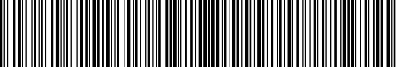 790670898     790670898     790670898     790670898     790670898           Dzień 31-12-2014 r.      Dzień 31-12-2014 r.      Dzień 31-12-2014 r.      Dzień 31-12-2014 r.      Dzień 31-12-2014 r.790670898     790670898     790670898     790670898     790670898           Dzień 31-12-2014 r.      Dzień 31-12-2014 r.      Dzień 31-12-2014 r.      Dzień 31-12-2014 r.      Dzień 31-12-2014 r.AKTYWAAKTYWAAKTYWAStan na początek rokuStan na początek rokuStan na koniec rokuStan na koniec rokuPASYWAPASYWAPASYWAPASYWAPASYWAStan na początek rokuStan na koniec rokuStan na koniec rokuA Aktywa trwałeA Aktywa trwałeA Aktywa trwałe21 314 674,8521 314 674,8522 003 880,8022 003 880,80A FunduszA FunduszA FunduszA FunduszA Fundusz20 370 592,1021 129 138,1021 129 138,10A.I Wartości niematerialne i prawneA.I Wartości niematerialne i prawneA.I Wartości niematerialne i prawne376,03376,033 186,783 186,78A.I Fundusze jednostekA.I Fundusze jednostekA.I Fundusze jednostekA.I Fundusze jednostekA.I Fundusze jednostek18 513 796,7120 111 656,9420 111 656,94A.II Wartość firmy jednostek podporządkowanychA.II Wartość firmy jednostek podporządkowanychA.II Wartość firmy jednostek podporządkowanych0,000,000,000,00A.II Skumulowany wynik budżetu (+,-)A.II Skumulowany wynik budżetu (+,-)A.II Skumulowany wynik budżetu (+,-)A.II Skumulowany wynik budżetu (+,-)A.II Skumulowany wynik budżetu (+,-)-1 613 146,72-876 346,68-876 346,68A.III Rzeczowe aktywa trwałeA.III Rzeczowe aktywa trwałeA.III Rzeczowe aktywa trwałe21 314 298,8221 314 298,8222 000 694,0222 000 694,02A.III Wynik budżetu (+,-)A.III Wynik budżetu (+,-)A.III Wynik budżetu (+,-)A.III Wynik budżetu (+,-)A.III Wynik budżetu (+,-)736 800,0492 619,3092 619,30A.III.1.1 GruntyA.III.1.1 GruntyA.III.1.1 Grunty585 900,00585 900,00585 900,00585 900,00A.IV Wyniki finansowe roku bieżącegoA.IV Wyniki finansowe roku bieżącegoA.IV Wyniki finansowe roku bieżącegoA.IV Wyniki finansowe roku bieżącegoA.IV Wyniki finansowe roku bieżącego2 733 142,071 801 208,541 801 208,54A.III.1.2 Budynki, lokale i obiekty inżynierii lądowej i wodnejA.III.1.2 Budynki, lokale i obiekty inżynierii lądowej i wodnejA.III.1.2 Budynki, lokale i obiekty inżynierii lądowej i wodnej18 817 477,6318 817 477,6318 683 165,6718 683 165,67A.IV.1.1 Zysk nettoA.IV.1.1 Zysk nettoA.IV.1.1 Zysk nettoA.IV.1.1 Zysk nettoA.IV.1.1 Zysk netto6 692 035,925 861 454,505 861 454,50A.III.1.3 Pozostały środki trwałeA.III.1.3 Pozostały środki trwałeA.III.1.3 Pozostały środki trwałe1 246 087,121 246 087,122 396 432,162 396 432,16A.IV.1.2 Strata netto (-)A.IV.1.2 Strata netto (-)A.IV.1.2 Strata netto (-)A.IV.1.2 Strata netto (-)A.IV.1.2 Strata netto (-)-3 958 893,85-4 060 245,96-4 060 245,96A.III.1.4 Inwestycje (środki trwałe w budowie)A.III.1.4 Inwestycje (środki trwałe w budowie)A.III.1.4 Inwestycje (środki trwałe w budowie)664 834,07664 834,07335 196,19335 196,19A.V Wyniki finansowe lat ubiegłychA.V Wyniki finansowe lat ubiegłychA.V Wyniki finansowe lat ubiegłychA.V Wyniki finansowe lat ubiegłychA.V Wyniki finansowe lat ubiegłych0,000,000,00A.III.1.5 Środki przekazane na poczet inwestycji (środków trwałych w budowie)A.III.1.5 Środki przekazane na poczet inwestycji (środków trwałych w budowie)A.III.1.5 Środki przekazane na poczet inwestycji (środków trwałych w budowie)0,000,000,000,00A.V.1.1 Zysk nettoA.V.1.1 Zysk nettoA.V.1.1 Zysk nettoA.V.1.1 Zysk nettoA.V.1.1 Zysk netto0,000,000,00A.IV Długoterminowe aktywa finansoweA.IV Długoterminowe aktywa finansoweA.IV Długoterminowe aktywa finansowe0,000,000,000,00A.V.1.2 Strata netto (-)A.V.1.2 Strata netto (-)A.V.1.2 Strata netto (-)A.V.1.2 Strata netto (-)A.V.1.2 Strata netto (-)0,000,000,00A.IV.1.1 Akcje i udziały A.IV.1.1 Akcje i udziały A.IV.1.1 Akcje i udziały 0,000,000,000,00A.VI Kapitały mniejszościA.VI Kapitały mniejszościA.VI Kapitały mniejszościA.VI Kapitały mniejszościA.VI Kapitały mniejszości0,000,000,00A.IV.1.2 Papiery wartościowe długoterminoweA.IV.1.2 Papiery wartościowe długoterminoweA.IV.1.2 Papiery wartościowe długoterminowe0,000,000,000,00A.VII Pozostałe pozycjeA.VII Pozostałe pozycjeA.VII Pozostałe pozycjeA.VII Pozostałe pozycjeA.VII Pozostałe pozycje0,000,000,00A.IV.1.3 InneA.IV.1.3 InneA.IV.1.3 Inne0,000,000,000,00B Zobowiązania długoterminoweB Zobowiązania długoterminoweB Zobowiązania długoterminoweB Zobowiązania długoterminoweB Zobowiązania długoterminowe1 304 635,95881 914,63881 914,63A.V Należności finansowe długoterminoweA.V Należności finansowe długoterminoweA.V Należności finansowe długoterminowe0,000,000,000,00B.I Zobowiązania finansowe długoterminoweB.I Zobowiązania finansowe długoterminoweB.I Zobowiązania finansowe długoterminoweB.I Zobowiązania finansowe długoterminoweB.I Zobowiązania finansowe długoterminowe1 304 635,95881 914,63881 914,63A.VI Wartość mienia zlikwidowanych jednostekA.VI Wartość mienia zlikwidowanych jednostekA.VI Wartość mienia zlikwidowanych jednostek0,000,000,000,00B.II Pozostałe zobowiązania długoterminoweB.II Pozostałe zobowiązania długoterminoweB.II Pozostałe zobowiązania długoterminoweB.II Pozostałe zobowiązania długoterminoweB.II Pozostałe zobowiązania długoterminowe0,000,000,00B Aktywa obrotoweB Aktywa obrotoweB Aktywa obrotowe1 237 045,421 237 045,42936 772,11936 772,11C Zobowiązania krótkoterminowe i fundusze specjalneC Zobowiązania krótkoterminowe i fundusze specjalneC Zobowiązania krótkoterminowe i fundusze specjalneC Zobowiązania krótkoterminowe i fundusze specjalneC Zobowiązania krótkoterminowe i fundusze specjalne700 613,64744 445,83744 445,83B.I ZapasyB.I ZapasyB.I Zapasy55 924,7255 924,7246 507,6246 507,62C.I Zobowiązania finansowe krótkoterminoweC.I Zobowiązania finansowe krótkoterminoweC.I Zobowiązania finansowe krótkoterminoweC.I Zobowiązania finansowe krótkoterminoweC.I Zobowiązania finansowe krótkoterminowe612 560,04669 500,99669 500,99B.II Należności i roszczeniaB.II Należności i roszczeniaB.II Należności i roszczenia32 480,7732 480,7737 174,0837 174,08C.II Pozostałe zobowiązania krótkoterminoweC.II Pozostałe zobowiązania krótkoterminoweC.II Pozostałe zobowiązania krótkoterminoweC.II Pozostałe zobowiązania krótkoterminoweC.II Pozostałe zobowiązania krótkoterminowe1 989,294 764,394 764,39B.III Należności finansowe krótkoterminoweB.III Należności finansowe krótkoterminoweB.III Należności finansowe krótkoterminowe517 002,31517 002,31519 397,62519 397,62C.III Rezerwy na zobowiązaniaC.III Rezerwy na zobowiązaniaC.III Rezerwy na zobowiązaniaC.III Rezerwy na zobowiązaniaC.III Rezerwy na zobowiązania0,000,000,00B.IV Środki pieniężneB.IV Środki pieniężneB.IV Środki pieniężne631 637,62631 637,62333 692,79333 692,79C.IV Fundusze specjalneC.IV Fundusze specjalneC.IV Fundusze specjalneC.IV Fundusze specjalneC.IV Fundusze specjalne86 064,3170 180,4570 180,45B.V Krótkoterminowe papiery wartościoweB.V Krótkoterminowe papiery wartościoweB.V Krótkoterminowe papiery wartościowe0,000,000,000,00D Rozliczenia międzyokresoweD Rozliczenia międzyokresoweD Rozliczenia międzyokresoweD Rozliczenia międzyokresoweD Rozliczenia międzyokresowe0,000,000,00C Rozliczenia międzyokresoweC Rozliczenia międzyokresoweC Rozliczenia międzyokresowe10 137,4210 137,426 084,656 084,65E Ujemna wartość firmy jednostek podporządkowanychE Ujemna wartość firmy jednostek podporządkowanychE Ujemna wartość firmy jednostek podporządkowanychE Ujemna wartość firmy jednostek podporządkowanychE Ujemna wartość firmy jednostek podporządkowanych0,000,000,00D Inne aktywaD Inne aktywaD Inne aktywa0,000,000,000,00F Inne pasywaF Inne pasywaF Inne pasywaF Inne pasywaF Inne pasywa186 016,00191 239,00191 239,00Suma aktywówSuma aktywówSuma aktywów22 561 857,6922 561 857,6922 946 737,5622 946 737,56Suma pasywówSuma pasywówSuma pasywówSuma pasywówSuma pasywów22 561 857,6922 946 737,5622 946 737,56Jednostki samorządu terytorialnego, sporządzając bilans skonsolidowany, mogą rozszerzyć zakres pozycji.Jednostki samorządu terytorialnego, sporządzając bilans skonsolidowany, mogą rozszerzyć zakres pozycji.Jednostki samorządu terytorialnego, sporządzając bilans skonsolidowany, mogą rozszerzyć zakres pozycji.Jednostki samorządu terytorialnego, sporządzając bilans skonsolidowany, mogą rozszerzyć zakres pozycji.Jednostki samorządu terytorialnego, sporządzając bilans skonsolidowany, mogą rozszerzyć zakres pozycji.Jednostki samorządu terytorialnego, sporządzając bilans skonsolidowany, mogą rozszerzyć zakres pozycji.Jednostki samorządu terytorialnego, sporządzając bilans skonsolidowany, mogą rozszerzyć zakres pozycji.Jednostki samorządu terytorialnego, sporządzając bilans skonsolidowany, mogą rozszerzyć zakres pozycji.Jednostki samorządu terytorialnego, sporządzając bilans skonsolidowany, mogą rozszerzyć zakres pozycji.Jednostki samorządu terytorialnego, sporządzając bilans skonsolidowany, mogą rozszerzyć zakres pozycji.Jednostki samorządu terytorialnego, sporządzając bilans skonsolidowany, mogą rozszerzyć zakres pozycji.Jednostki samorządu terytorialnego, sporządzając bilans skonsolidowany, mogą rozszerzyć zakres pozycji.Jednostki samorządu terytorialnego, sporządzając bilans skonsolidowany, mogą rozszerzyć zakres pozycji.Jednostki samorządu terytorialnego, sporządzając bilans skonsolidowany, mogą rozszerzyć zakres pozycji.Jednostki samorządu terytorialnego, sporządzając bilans skonsolidowany, mogą rozszerzyć zakres pozycji.Informacje uzupełniające istotne dla rzetelności i przejrzystości sytuacji finansowej i majątkowej: Informacje uzupełniające istotne dla rzetelności i przejrzystości sytuacji finansowej i majątkowej: Informacje uzupełniające istotne dla rzetelności i przejrzystości sytuacji finansowej i majątkowej: Informacje uzupełniające istotne dla rzetelności i przejrzystości sytuacji finansowej i majątkowej: Informacje uzupełniające istotne dla rzetelności i przejrzystości sytuacji finansowej i majątkowej: Informacje uzupełniające istotne dla rzetelności i przejrzystości sytuacji finansowej i majątkowej: Informacje uzupełniające istotne dla rzetelności i przejrzystości sytuacji finansowej i majątkowej: Informacje uzupełniające istotne dla rzetelności i przejrzystości sytuacji finansowej i majątkowej: Informacje uzupełniające istotne dla rzetelności i przejrzystości sytuacji finansowej i majątkowej: Informacje uzupełniające istotne dla rzetelności i przejrzystości sytuacji finansowej i majątkowej: Informacje uzupełniające istotne dla rzetelności i przejrzystości sytuacji finansowej i majątkowej: Informacje uzupełniające istotne dla rzetelności i przejrzystości sytuacji finansowej i majątkowej: Informacje uzupełniające istotne dla rzetelności i przejrzystości sytuacji finansowej i majątkowej: Informacje uzupełniające istotne dla rzetelności i przejrzystości sytuacji finansowej i majątkowej: Informacje uzupełniające istotne dla rzetelności i przejrzystości sytuacji finansowej i majątkowej: 2015-03-312015-03-312015-03-312015-03-31skarbnikskarbnikskarbnikskarbnikskarbnikrok, miesiąc, dzieńrok, miesiąc, dzieńrok, miesiąc, dzieńBeSTia7A479000F4FCEF7C 7A479000F4FCEF7C 7A479000F4FCEF7C 7A479000F4FCEF7C 7A479000F4FCEF7C 7A479000F4FCEF7C 7A479000F4FCEF7C 7A479000F4FCEF7C 7A479000F4FCEF7C 